Հավելված N 1 ՀՀ ֆինանսների նախարարի 2021 թվականի հունիսի 29-ի N  323-Ա  հրամանիՀԱՅՏԱՐԱՐՈՒԹՅՈՒՆկնքված պայմանագրի մասին«ՀՊՏՀ ԳՄ» ՊՈԱԿ , որը գտնվում է  Ք․Գյումրի, Վ․Սարգսյան 32 հասցեում, ստորև ներկայացնում է իր   կարիքների համար «Աշակերտական սեղան-աթոռի» ձեռքբերման նպատակով կազմակերպված ՀՊՏՀ-ԳՄ-ԳՀ-ԱՊՁԲ-23/03ծածկագրով գնման ընթացակարգի արդյունքում կնքված պայմանագրերի մասին տեղեկատվությունը`Գնման առարկայիԳնման առարկայիԳնման առարկայիԳնման առարկայիԳնման առարկայիԳնման առարկայիԳնման առարկայիԳնման առարկայիԳնման առարկայիԳնման առարկայիԳնման առարկայիԳնման առարկայիԳնման առարկայիԳնման առարկայիԳնման առարկայիԳնման առարկայիԳնման առարկայիԳնման առարկայիԳնման առարկայիԳնման առարկայիԳնման առարկայիԳնման առարկայիԳնման առարկայիԳնման առարկայիԳնման առարկայիԳնման առարկայիԳնման առարկայիԳնման առարկայիԳնման առարկայիԳնման առարկայիչափաբաժնի համարըչափաբաժնի համարըանվանումըանվանումըանվանումըչափման միավորըչափման միավորըքանակըքանակըքանակըքանակըքանակըքանակընախահաշվային գինը նախահաշվային գինը նախահաշվային գինը նախահաշվային գինը նախահաշվային գինը նախահաշվային գինը նախահաշվային գինը նախահաշվային գինը նախահաշվային գինը համառոտ նկարագրությունը (տեխնիկական բնութագիր)համառոտ նկարագրությունը (տեխնիկական բնութագիր)համառոտ նկարագրությունը (տեխնիկական բնութագիր)համառոտ նկարագրությունը (տեխնիկական բնութագիր)համառոտ նկարագրությունը (տեխնիկական բնութագիր)համառոտ նկարագրությունը (տեխնիկական բնութագիր)համառոտ նկարագրությունը (տեխնիկական բնութագիր)համառոտ նկարագրությունը (տեխնիկական բնութագիր)համառոտ նկարագրությունը (տեխնիկական բնութագիր)պայմանագրով նախատեսված համառոտ նկարագրությունը (տեխնիկական բնութագիր)չափաբաժնի համարըչափաբաժնի համարըանվանումըանվանումըանվանումըչափման միավորըչափման միավորըառկա ֆինանսական միջոցներովառկա ֆինանսական միջոցներովառկա ֆինանսական միջոցներովընդհանուրընդհանուրընդհանուր/ՀՀ դրամ//ՀՀ դրամ//ՀՀ դրամ//ՀՀ դրամ//ՀՀ դրամ//ՀՀ դրամ//ՀՀ դրամ//ՀՀ դրամ//ՀՀ դրամ/համառոտ նկարագրությունը (տեխնիկական բնութագիր)համառոտ նկարագրությունը (տեխնիկական բնութագիր)համառոտ նկարագրությունը (տեխնիկական բնութագիր)համառոտ նկարագրությունը (տեխնիկական բնութագիր)համառոտ նկարագրությունը (տեխնիկական բնութագիր)համառոտ նկարագրությունը (տեխնիկական բնութագիր)համառոտ նկարագրությունը (տեխնիկական բնութագիր)համառոտ նկարագրությունը (տեխնիկական բնութագիր)համառոտ նկարագրությունը (տեխնիկական բնութագիր)պայմանագրով նախատեսված համառոտ նկարագրությունը (տեխնիկական բնութագիր)չափաբաժնի համարըչափաբաժնի համարըանվանումըանվանումըանվանումըչափման միավորըչափման միավորըառկա ֆինանսական միջոցներովառկա ֆինանսական միջոցներովառկա ֆինանսական միջոցներովընդհանուրընդհանուրընդհանուրառկա ֆինանսական միջոցներովառկա ֆինանսական միջոցներովառկա ֆինանսական միջոցներովառկա ֆինանսական միջոցներովընդհանուրընդհանուրընդհանուրընդհանուրընդհանուր11Աշակերտական սեղան-աթոռԱշակերտական սեղան-աթոռԱշակերտական սեղան-աթոռհատհատ3636363636361 872 0001 872 0001 872 0001 872 0001 872 0001 872 0001 872 0001 872 0001 872 000Միաձույլ մետաղյա կարկասով աշակերտական սեղանը պետք է լինի 76 սմ բարձրությամբ, 50 սմ լայնությամբ և 120 սմ երկարությամբ: Երեսամասի անկյունները՝ կլորացրած,ՄԴՖ-ից: Ճակատային մասում պետք է լինի 25 x 115 սմ չափերով լամինատից գոտիՆստատեղի լայնությունը30սմ, թիկնակի լայնությունը 15 սմ:Աշակերտական սեղանի և աթոռների կարկասը պետք է հավաքված լինի մետաղական հիմքով պատրաստված 20*20 մմ խողովակից՝ եզրափակված պլասմասե խցաններով /կարկասի և սեղան-աթոռի լամինատի գույները համաձայնեցնել պատվիրատուի հետ/:Մնացած պարամետրերը և տեսքը հավելված 1-ում։Միաձույլ մետաղյա կարկասով աշակերտական սեղանը պետք է լինի 76 սմ բարձրությամբ, 50 սմ լայնությամբ և 120 սմ երկարությամբ: Երեսամասի անկյունները՝ կլորացրած,ՄԴՖ-ից: Ճակատային մասում պետք է լինի 25 x 115 սմ չափերով լամինատից գոտիՆստատեղի լայնությունը30սմ, թիկնակի լայնությունը 15 սմ:Աշակերտական սեղանի և աթոռների կարկասը պետք է հավաքված լինի մետաղական հիմքով պատրաստված 20*20 մմ խողովակից՝ եզրափակված պլասմասե խցաններով /կարկասի և սեղան-աթոռի լամինատի գույները համաձայնեցնել պատվիրատուի հետ/:Մնացած պարամետրերը և տեսքը հավելված 1-ում։Միաձույլ մետաղյա կարկասով աշակերտական սեղանը պետք է լինի 76 սմ բարձրությամբ, 50 սմ լայնությամբ և 120 սմ երկարությամբ: Երեսամասի անկյունները՝ կլորացրած,ՄԴՖ-ից: Ճակատային մասում պետք է լինի 25 x 115 սմ չափերով լամինատից գոտիՆստատեղի լայնությունը30սմ, թիկնակի լայնությունը 15 սմ:Աշակերտական սեղանի և աթոռների կարկասը պետք է հավաքված լինի մետաղական հիմքով պատրաստված 20*20 մմ խողովակից՝ եզրափակված պլասմասե խցաններով /կարկասի և սեղան-աթոռի լամինատի գույները համաձայնեցնել պատվիրատուի հետ/:Մնացած պարամետրերը և տեսքը հավելված 1-ում։Միաձույլ մետաղյա կարկասով աշակերտական սեղանը պետք է լինի 76 սմ բարձրությամբ, 50 սմ լայնությամբ և 120 սմ երկարությամբ: Երեսամասի անկյունները՝ կլորացրած,ՄԴՖ-ից: Ճակատային մասում պետք է լինի 25 x 115 սմ չափերով լամինատից գոտիՆստատեղի լայնությունը30սմ, թիկնակի լայնությունը 15 սմ:Աշակերտական սեղանի և աթոռների կարկասը պետք է հավաքված լինի մետաղական հիմքով պատրաստված 20*20 մմ խողովակից՝ եզրափակված պլասմասե խցաններով /կարկասի և սեղան-աթոռի լամինատի գույները համաձայնեցնել պատվիրատուի հետ/:Մնացած պարամետրերը և տեսքը հավելված 1-ում։Միաձույլ մետաղյա կարկասով աշակերտական սեղանը պետք է լինի 76 սմ բարձրությամբ, 50 սմ լայնությամբ և 120 սմ երկարությամբ: Երեսամասի անկյունները՝ կլորացրած,ՄԴՖ-ից: Ճակատային մասում պետք է լինի 25 x 115 սմ չափերով լամինատից գոտիՆստատեղի լայնությունը30սմ, թիկնակի լայնությունը 15 սմ:Աշակերտական սեղանի և աթոռների կարկասը պետք է հավաքված լինի մետաղական հիմքով պատրաստված 20*20 մմ խողովակից՝ եզրափակված պլասմասե խցաններով /կարկասի և սեղան-աթոռի լամինատի գույները համաձայնեցնել պատվիրատուի հետ/:Մնացած պարամետրերը և տեսքը հավելված 1-ում։Միաձույլ մետաղյա կարկասով աշակերտական սեղանը պետք է լինի 76 սմ բարձրությամբ, 50 սմ լայնությամբ և 120 սմ երկարությամբ: Երեսամասի անկյունները՝ կլորացրած,ՄԴՖ-ից: Ճակատային մասում պետք է լինի 25 x 115 սմ չափերով լամինատից գոտիՆստատեղի լայնությունը30սմ, թիկնակի լայնությունը 15 սմ:Աշակերտական սեղանի և աթոռների կարկասը պետք է հավաքված լինի մետաղական հիմքով պատրաստված 20*20 մմ խողովակից՝ եզրափակված պլասմասե խցաններով /կարկասի և սեղան-աթոռի լամինատի գույները համաձայնեցնել պատվիրատուի հետ/:Մնացած պարամետրերը և տեսքը հավելված 1-ում։Միաձույլ մետաղյա կարկասով աշակերտական սեղանը պետք է լինի 76 սմ բարձրությամբ, 50 սմ լայնությամբ և 120 սմ երկարությամբ: Երեսամասի անկյունները՝ կլորացրած,ՄԴՖ-ից: Ճակատային մասում պետք է լինի 25 x 115 սմ չափերով լամինատից գոտիՆստատեղի լայնությունը30սմ, թիկնակի լայնությունը 15 սմ:Աշակերտական սեղանի և աթոռների կարկասը պետք է հավաքված լինի մետաղական հիմքով պատրաստված 20*20 մմ խողովակից՝ եզրափակված պլասմասե խցաններով /կարկասի և սեղան-աթոռի լամինատի գույները համաձայնեցնել պատվիրատուի հետ/:Մնացած պարամետրերը և տեսքը հավելված 1-ում։Միաձույլ մետաղյա կարկասով աշակերտական սեղանը պետք է լինի 76 սմ բարձրությամբ, 50 սմ լայնությամբ և 120 սմ երկարությամբ: Երեսամասի անկյունները՝ կլորացրած,ՄԴՖ-ից: Ճակատային մասում պետք է լինի 25 x 115 սմ չափերով լամինատից գոտիՆստատեղի լայնությունը30սմ, թիկնակի լայնությունը 15 սմ:Աշակերտական սեղանի և աթոռների կարկասը պետք է հավաքված լինի մետաղական հիմքով պատրաստված 20*20 մմ խողովակից՝ եզրափակված պլասմասե խցաններով /կարկասի և սեղան-աթոռի լամինատի գույները համաձայնեցնել պատվիրատուի հետ/:Մնացած պարամետրերը և տեսքը հավելված 1-ում։Միաձույլ մետաղյա կարկասով աշակերտական սեղանը պետք է լինի 76 սմ բարձրությամբ, 50 սմ լայնությամբ և 120 սմ երկարությամբ: Երեսամասի անկյունները՝ կլորացրած,ՄԴՖ-ից: Ճակատային մասում պետք է լինի 25 x 115 սմ չափերով լամինատից գոտիՆստատեղի լայնությունը30սմ, թիկնակի լայնությունը 15 սմ:Աշակերտական սեղանի և աթոռների կարկասը պետք է հավաքված լինի մետաղական հիմքով պատրաստված 20*20 մմ խողովակից՝ եզրափակված պլասմասե խցաններով /կարկասի և սեղան-աթոռի լամինատի գույները համաձայնեցնել պատվիրատուի հետ/:Մնացած պարամետրերը և տեսքը հավելված 1-ում։Միաձույլ մետաղյա կարկասով աշակերտական սեղանը պետք է լինի 76 սմ բարձրությամբ, 50 սմ լայնությամբ և 120 սմ երկարությամբ: Երեսամասի անկյունները՝ կլորացրած,ՄԴՖ-ից: Ճակատային մասում պետք է լինի 25 x 115 սմ չափերով լամինատից գոտիՆստատեղի լայնությունը30սմ, թիկնակի լայնությունը 15 սմ:Աշակերտական սեղանի և աթոռների կարկասը պետք է հավաքված լինի մետաղական հիմքով պատրաստված 20*20 մմ խողովակից՝ եզրափակված պլասմասե խցաններով /կարկասի և սեղան-աթոռի լամինատի գույները համաձայնեցնել պատվիրատուի հետ/:Մնացած պարամետրերը և տեսքը հավելված 1-ում։Հավելված 1։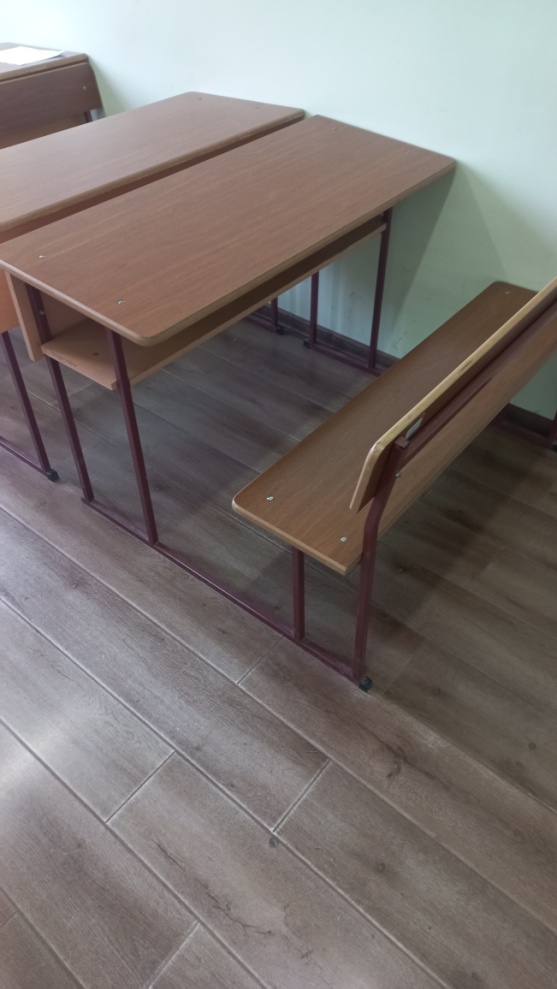 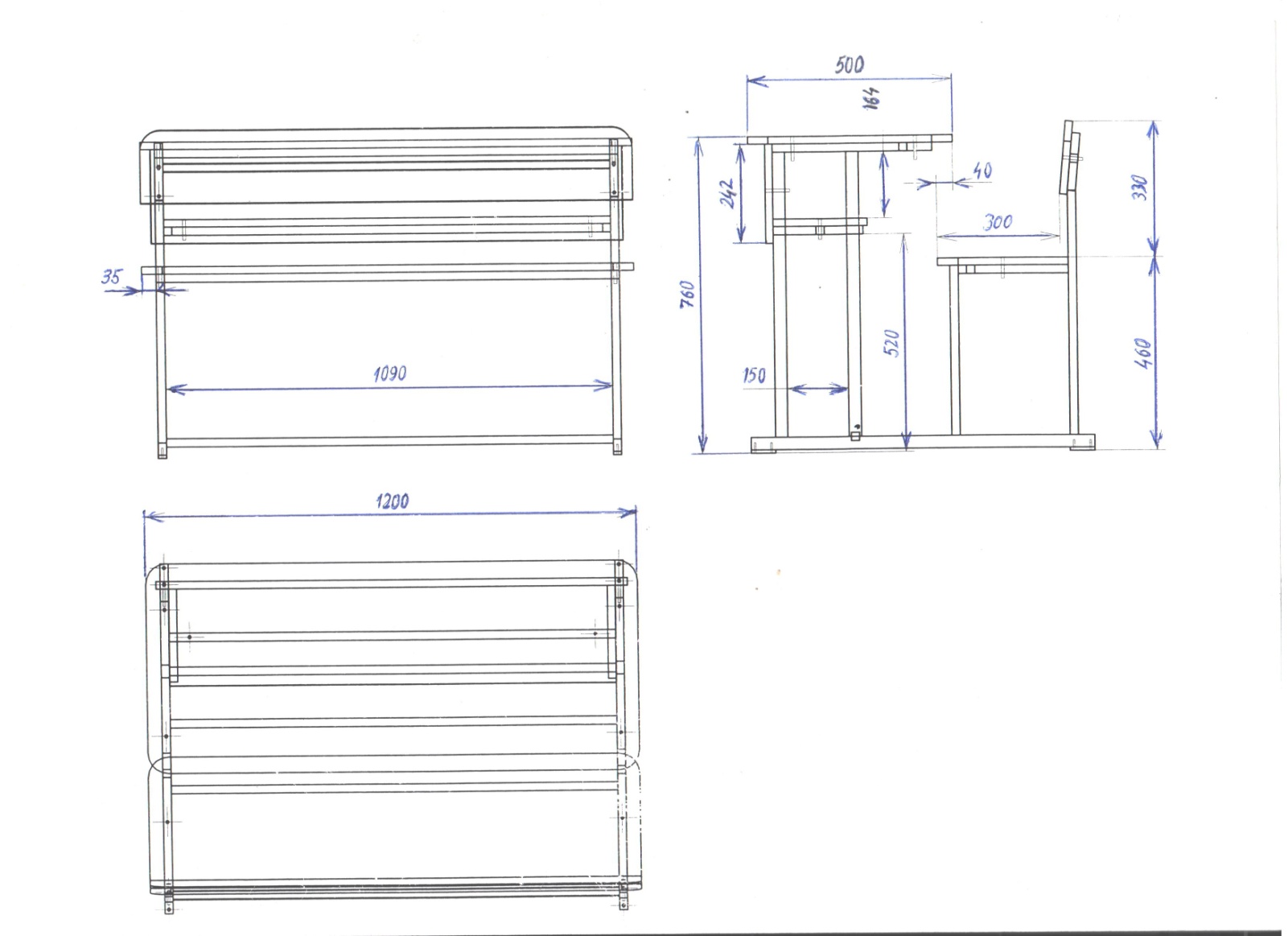 Հավելված 1։Հավելված 1։Հավելված 1։Հավելված 1։Հավելված 1։Հավելված 1։Հավելված 1։Հավելված 1։Հավելված 1։Հավելված 1։Հավելված 1։Հավելված 1։Հավելված 1։Հավելված 1։Հավելված 1։Հավելված 1։Հավելված 1։Հավելված 1։Հավելված 1։Հավելված 1։Հավելված 1։Հավելված 1։Հավելված 1։Հավելված 1։Հավելված 1։Հավելված 1։Հավելված 1։Հավելված 1։Հավելված 1։Հավելված 1։Հավելված 1։Կիրառված գնման ընթացակարգը և դրա ընտրության հիմնավորումըԿիրառված գնման ընթացակարգը և դրա ընտրության հիմնավորումըԿիրառված գնման ընթացակարգը և դրա ընտրության հիմնավորումըԿիրառված գնման ընթացակարգը և դրա ընտրության հիմնավորումըԿիրառված գնման ընթացակարգը և դրա ընտրության հիմնավորումըԿիրառված գնման ընթացակարգը և դրա ընտրության հիմնավորումըԿիրառված գնման ընթացակարգը և դրա ընտրության հիմնավորումըԿիրառված գնման ընթացակարգը և դրա ընտրության հիմնավորումըԿիրառված գնման ընթացակարգը և դրա ընտրության հիմնավորումըԿիրառված գնման ընթացակարգը և դրա ընտրության հիմնավորումըԿիրառված գնման ընթացակարգը և դրա ընտրության հիմնավորումըԿիրառված գնման ընթացակարգը և դրա ընտրության հիմնավորումըՀՀ Գնումների մասին օրենքՀՀ Գնումների մասին օրենքՀՀ Գնումների մասին օրենքՀՀ Գնումների մասին օրենքՀՀ Գնումների մասին օրենքՀՀ Գնումների մասին օրենքՀՀ Գնումների մասին օրենքՀՀ Գնումների մասին օրենքՀՀ Գնումների մասին օրենքՀՀ Գնումների մասին օրենքՀՀ Գնումների մասին օրենքՀՀ Գնումների մասին օրենքՀՀ Գնումների մասին օրենքՀՀ Գնումների մասին օրենքՀՀ Գնումների մասին օրենքՀՀ Գնումների մասին օրենքՀՀ Գնումների մասին օրենքՀՀ Գնումների մասին օրենքՀՀ Գնումների մասին օրենքՀՀ Գնումների մասին օրենքՀրավեր ուղարկելու կամ հրապարակելու ամսաթիվըՀրավեր ուղարկելու կամ հրապարակելու ամսաթիվըՀրավեր ուղարկելու կամ հրապարակելու ամսաթիվըՀրավեր ուղարկելու կամ հրապարակելու ամսաթիվըՀրավեր ուղարկելու կամ հրապարակելու ամսաթիվըՀրավեր ուղարկելու կամ հրապարակելու ամսաթիվըՀրավեր ուղարկելու կամ հրապարակելու ամսաթիվըՀրավեր ուղարկելու կամ հրապարակելու ամսաթիվըՀրավեր ուղարկելու կամ հրապարակելու ամսաթիվըՀրավեր ուղարկելու կամ հրապարակելու ամսաթիվըՀրավեր ուղարկելու կամ հրապարակելու ամսաթիվըՀրավեր ուղարկելու կամ հրապարակելու ամսաթիվըՀրավեր ուղարկելու կամ հրապարակելու ամսաթիվըՀրավեր ուղարկելու կամ հրապարակելու ամսաթիվըՀրավեր ուղարկելու կամ հրապարակելու ամսաթիվըՀրավեր ուղարկելու կամ հրապարակելու ամսաթիվըՀրավեր ուղարկելու կամ հրապարակելու ամսաթիվըՀրավեր ուղարկելու կամ հրապարակելու ամսաթիվըՀրավեր ուղարկելու կամ հրապարակելու ամսաթիվըՀրավեր ուղարկելու կամ հրապարակելու ամսաթիվըՀրավեր ուղարկելու կամ հրապարակելու ամսաթիվը17․02․202317․02․202317․02․202317․02․202317․02․202317․02․202317․02․202317․02․202317․02․202317․02․202317․02․2023Հրավերում կատարված փոփոխությունների ամսաթիվըՀրավերում կատարված փոփոխությունների ամսաթիվըՀրավերում կատարված փոփոխությունների ամսաթիվըՀրավերում կատարված փոփոխությունների ամսաթիվըՀրավերում կատարված փոփոխությունների ամսաթիվըՀրավերում կատարված փոփոխությունների ամսաթիվըՀրավերում կատարված փոփոխությունների ամսաթիվըՀրավերում կատարված փոփոխությունների ամսաթիվըՀրավերում կատարված փոփոխությունների ամսաթիվըՀրավերում կատարված փոփոխությունների ամսաթիվըՀրավերում կատարված փոփոխությունների ամսաթիվըՀրավերում կատարված փոփոխությունների ամսաթիվըՀրավերում կատարված փոփոխությունների ամսաթիվըՀրավերում կատարված փոփոխությունների ամսաթիվըՀրավերում կատարված փոփոխությունների ամսաթիվըՀրավերում կատարված փոփոխությունների ամսաթիվըՀրավերում կատարված փոփոխությունների ամսաթիվը111Հրավերում կատարված փոփոխությունների ամսաթիվըՀրավերում կատարված փոփոխությունների ամսաթիվըՀրավերում կատարված փոփոխությունների ամսաթիվըՀրավերում կատարված փոփոխությունների ամսաթիվըՀրավերում կատարված փոփոխությունների ամսաթիվըՀրավերում կատարված փոփոխությունների ամսաթիվըՀրավերում կատարված փոփոխությունների ամսաթիվըՀրավերում կատարված փոփոխությունների ամսաթիվըՀրավերում կատարված փոփոխությունների ամսաթիվըՀրավերում կատարված փոփոխությունների ամսաթիվըՀրավերում կատարված փոփոխությունների ամսաթիվըՀրավերում կատարված փոփոխությունների ամսաթիվըՀրավերում կատարված փոփոխությունների ամսաթիվըՀրավերում կատարված փոփոխությունների ամսաթիվըՀրավերում կատարված փոփոխությունների ամսաթիվըՀրավերում կատարված փոփոխությունների ամսաթիվըՀրավերում կատարված փոփոխությունների ամսաթիվը………Հրավերի վերաբերյալ պարզաբանումների ամսաթիվըՀրավերի վերաբերյալ պարզաբանումների ամսաթիվըՀրավերի վերաբերյալ պարզաբանումների ամսաթիվըՀրավերի վերաբերյալ պարզաբանումների ամսաթիվըՀրավերի վերաբերյալ պարզաբանումների ամսաթիվըՀրավերի վերաբերյալ պարզաբանումների ամսաթիվըՀրավերի վերաբերյալ պարզաբանումների ամսաթիվըՀրավերի վերաբերյալ պարզաբանումների ամսաթիվըՀրավերի վերաբերյալ պարզաբանումների ամսաթիվըՀրավերի վերաբերյալ պարզաբանումների ամսաթիվըՀրավերի վերաբերյալ պարզաբանումների ամսաթիվըՀրավերի վերաբերյալ պարզաբանումների ամսաթիվըՀրավերի վերաբերյալ պարզաբանումների ամսաթիվըՀրավերի վերաբերյալ պարզաբանումների ամսաթիվըՀրավերի վերաբերյալ պարզաբանումների ամսաթիվըՀրավերի վերաբերյալ պարզաբանումների ամսաթիվըՀրավերի վերաբերյալ պարզաբանումների ամսաթիվըՀարցարդման ստացմանՀարցարդման ստացմանՀարցարդման ստացմանՀարցարդման ստացմանՀարցարդման ստացմանՀարցարդման ստացմանՀարցարդման ստացմանՀարցարդման ստացմանՊարզաբանմանՊարզաբանմանՊարզաբանմանՊարզաբանմանՀրավերի վերաբերյալ պարզաբանումների ամսաթիվըՀրավերի վերաբերյալ պարզաբանումների ամսաթիվըՀրավերի վերաբերյալ պարզաբանումների ամսաթիվըՀրավերի վերաբերյալ պարզաբանումների ամսաթիվըՀրավերի վերաբերյալ պարզաբանումների ամսաթիվըՀրավերի վերաբերյալ պարզաբանումների ամսաթիվըՀրավերի վերաբերյալ պարզաբանումների ամսաթիվըՀրավերի վերաբերյալ պարզաբանումների ամսաթիվըՀրավերի վերաբերյալ պարզաբանումների ամսաթիվըՀրավերի վերաբերյալ պարզաբանումների ամսաթիվըՀրավերի վերաբերյալ պարզաբանումների ամսաթիվըՀրավերի վերաբերյալ պարզաբանումների ամսաթիվըՀրավերի վերաբերյալ պարզաբանումների ամսաթիվըՀրավերի վերաբերյալ պարզաբանումների ամսաթիվըՀրավերի վերաբերյալ պարզաբանումների ամսաթիվըՀրավերի վերաբերյալ պարզաբանումների ամսաթիվըՀրավերի վերաբերյալ պարզաբանումների ամսաթիվը111Հրավերի վերաբերյալ պարզաբանումների ամսաթիվըՀրավերի վերաբերյալ պարզաբանումների ամսաթիվըՀրավերի վերաբերյալ պարզաբանումների ամսաթիվըՀրավերի վերաբերյալ պարզաբանումների ամսաթիվըՀրավերի վերաբերյալ պարզաբանումների ամսաթիվըՀրավերի վերաբերյալ պարզաբանումների ամսաթիվըՀրավերի վերաբերյալ պարզաբանումների ամսաթիվըՀրավերի վերաբերյալ պարզաբանումների ամսաթիվըՀրավերի վերաբերյալ պարզաբանումների ամսաթիվըՀրավերի վերաբերյալ պարզաբանումների ամսաթիվըՀրավերի վերաբերյալ պարզաբանումների ամսաթիվըՀրավերի վերաբերյալ պարզաբանումների ամսաթիվըՀրավերի վերաբերյալ պարզաբանումների ամսաթիվըՀրավերի վերաբերյալ պարզաբանումների ամսաթիվըՀրավերի վերաբերյալ պարզաբանումների ամսաթիվըՀրավերի վերաբերյալ պարզաբանումների ամսաթիվըՀրավերի վերաբերյալ պարզաբանումների ամսաթիվը………Հ/ՀՀ/ՀՀ/ՀՄասնակցի անվանումըՄասնակցի անվանումըՄասնակցի անվանումըՄասնակցի անվանումըՄասնակցի անվանումըՅուրաքանչյուր մասնակցի հայտով, ներառյալ միաժամանակյա բանակցությունների կազմակերպման արդյունքում ներկայացված գինը  /ՀՀ դրամՅուրաքանչյուր մասնակցի հայտով, ներառյալ միաժամանակյա բանակցությունների կազմակերպման արդյունքում ներկայացված գինը  /ՀՀ դրամՅուրաքանչյուր մասնակցի հայտով, ներառյալ միաժամանակյա բանակցությունների կազմակերպման արդյունքում ներկայացված գինը  /ՀՀ դրամՅուրաքանչյուր մասնակցի հայտով, ներառյալ միաժամանակյա բանակցությունների կազմակերպման արդյունքում ներկայացված գինը  /ՀՀ դրամՅուրաքանչյուր մասնակցի հայտով, ներառյալ միաժամանակյա բանակցությունների կազմակերպման արդյունքում ներկայացված գինը  /ՀՀ դրամՅուրաքանչյուր մասնակցի հայտով, ներառյալ միաժամանակյա բանակցությունների կազմակերպման արդյունքում ներկայացված գինը  /ՀՀ դրամՅուրաքանչյուր մասնակցի հայտով, ներառյալ միաժամանակյա բանակցությունների կազմակերպման արդյունքում ներկայացված գինը  /ՀՀ դրամՅուրաքանչյուր մասնակցի հայտով, ներառյալ միաժամանակյա բանակցությունների կազմակերպման արդյունքում ներկայացված գինը  /ՀՀ դրամՅուրաքանչյուր մասնակցի հայտով, ներառյալ միաժամանակյա բանակցությունների կազմակերպման արդյունքում ներկայացված գինը  /ՀՀ դրամՅուրաքանչյուր մասնակցի հայտով, ներառյալ միաժամանակյա բանակցությունների կազմակերպման արդյունքում ներկայացված գինը  /ՀՀ դրամՅուրաքանչյուր մասնակցի հայտով, ներառյալ միաժամանակյա բանակցությունների կազմակերպման արդյունքում ներկայացված գինը  /ՀՀ դրամՅուրաքանչյուր մասնակցի հայտով, ներառյալ միաժամանակյա բանակցությունների կազմակերպման արդյունքում ներկայացված գինը  /ՀՀ դրամՅուրաքանչյուր մասնակցի հայտով, ներառյալ միաժամանակյա բանակցությունների կազմակերպման արդյունքում ներկայացված գինը  /ՀՀ դրամՅուրաքանչյուր մասնակցի հայտով, ներառյալ միաժամանակյա բանակցությունների կազմակերպման արդյունքում ներկայացված գինը  /ՀՀ դրամՅուրաքանչյուր մասնակցի հայտով, ներառյալ միաժամանակյա բանակցությունների կազմակերպման արդյունքում ներկայացված գինը  /ՀՀ դրամՅուրաքանչյուր մասնակցի հայտով, ներառյալ միաժամանակյա բանակցությունների կազմակերպման արդյունքում ներկայացված գինը  /ՀՀ դրամՅուրաքանչյուր մասնակցի հայտով, ներառյալ միաժամանակյա բանակցությունների կազմակերպման արդյունքում ներկայացված գինը  /ՀՀ դրամՅուրաքանչյուր մասնակցի հայտով, ներառյալ միաժամանակյա բանակցությունների կազմակերպման արդյունքում ներկայացված գինը  /ՀՀ դրամՅուրաքանչյուր մասնակցի հայտով, ներառյալ միաժամանակյա բանակցությունների կազմակերպման արդյունքում ներկայացված գինը  /ՀՀ դրամՅուրաքանչյուր մասնակցի հայտով, ներառյալ միաժամանակյա բանակցությունների կազմակերպման արդյունքում ներկայացված գինը  /ՀՀ դրամՅուրաքանչյուր մասնակցի հայտով, ներառյալ միաժամանակյա բանակցությունների կազմակերպման արդյունքում ներկայացված գինը  /ՀՀ դրամՅուրաքանչյուր մասնակցի հայտով, ներառյալ միաժամանակյա բանակցությունների կազմակերպման արդյունքում ներկայացված գինը  /ՀՀ դրամՅուրաքանչյուր մասնակցի հայտով, ներառյալ միաժամանակյա բանակցությունների կազմակերպման արդյունքում ներկայացված գինը  /ՀՀ դրամՅուրաքանչյուր մասնակցի հայտով, ներառյալ միաժամանակյա բանակցությունների կազմակերպման արդյունքում ներկայացված գինը  /ՀՀ դրամՀ/ՀՀ/ՀՀ/ՀՄասնակցի անվանումըՄասնակցի անվանումըՄասնակցի անվանումըՄասնակցի անվանումըՄասնակցի անվանումըԳինն առանց ԱԱՀԳինն առանց ԱԱՀԳինն առանց ԱԱՀԳինն առանց ԱԱՀԳինն առանց ԱԱՀԳինն առանց ԱԱՀԳինն առանց ԱԱՀԳինն առանց ԱԱՀԳինն առանց ԱԱՀԳինն առանց ԱԱՀԳինն առանց ԱԱՀԱԱՀԱԱՀԱԱՀԱԱՀԱԱՀԱԱՀԱԱՀԱԱՀԱԱՀԸնդհանուրԸնդհանուրԸնդհանուրԸնդհանուրՉափաբաժին 1Չափաբաժին 1Չափաբաժին 1111«Արմինե Բաղդասարյան» ԱՁ«Արմինե Բաղդասարյան» ԱՁ«Արմինե Բաղդասարյան» ԱՁ«Արմինե Բաղդասարյան» ԱՁ«Արմինե Բաղդասարյան» ԱՁ1 170 0001 170 0001 170 0001 170 0001 170 0001 170 0001 170 0001 170 0001 170 0001 170 0001 170 0002340002340002340002340002340002340002340002340002340001 404 0001 404 0001 404 0001 404 000222«Ֆոտոն» ՍՊԸ«Ֆոտոն» ՍՊԸ«Ֆոտոն» ՍՊԸ«Ֆոտոն» ՍՊԸ«Ֆոտոն» ՍՊԸ1 176 0001 176 0001 176 0001 176 0001 176 0001 176 0001 176 0001 176 0001 176 0001 176 0001 176 0002352002352002352002352002352002352002352002352002352001 411 2001 411 2001 411 2001 411 200333«Մելթ Մեթալ» ՍՊԸ«Մելթ Մեթալ» ՍՊԸ«Մելթ Մեթալ» ՍՊԸ«Մելթ Մեթալ» ՍՊԸ«Մելթ Մեթալ» ՍՊԸ1 188 0001 188 0001 188 0001 188 0001 188 0001 188 0001 188 0001 188 0001 188 0001 188 0001 188 0002376002376002376002376002376002376002376002376002376001 425 6001 425 6001 425 6001 425 600444«Արման Առաքելյան» ԱՁ«Արման Առաքելյան» ԱՁ«Արման Առաքելյան» ԱՁ«Արման Առաքելյան» ԱՁ«Արման Առաքելյան» ԱՁ1 200 0001 200 0001 200 0001 200 0001 200 0001 200 0001 200 0001 200 0001 200 0001 200 0001 200 0002400002400002400002400002400002400002400002400002400001 440 0001 440 0001 440 0001 440 000555«Նարվակի» ՍՊԸ«Նարվակի» ՍՊԸ«Նարվակի» ՍՊԸ«Նարվակի» ՍՊԸ«Նարվակի» ՍՊԸ1 312 0001 312 0001 312 0001 312 0001 312 0001 312 0001 312 0001 312 0001 312 0001 312 0001 312 0001 312 0001 312 0001 312 0001 312 000666«ՄՄՍ Գրուպ» ՍՊԸ«ՄՄՍ Գրուպ» ՍՊԸ«ՄՄՍ Գրուպ» ՍՊԸ«ՄՄՍ Գրուպ» ՍՊԸ«ՄՄՍ Գրուպ» ՍՊԸ1 493 4001 493 4001 493 4001 493 4001 493 4001 493 4001 493 4001 493 4001 493 4001 493 4001 493 4002986802986802986802986802986802986802986802986802986801 792 0801 792 0801 792 0801 792 080777«Բագրատ Մանուկյան Լյովայի» ԱՁ«Բագրատ Մանուկյան Լյովայի» ԱՁ«Բագրատ Մանուկյան Լյովայի» ԱՁ«Բագրատ Մանուկյան Լյովայի» ԱՁ«Բագրատ Մանուկյան Լյովայի» ԱՁ1 764 0001 764 0001 764 0001 764 0001 764 0001 764 0001 764 0001 764 0001 764 0001 764 0001 764 0001 764 0001 764 0001 764 0001 764 000888«Դավիթ Պետրոսյան» ԱՁ«Դավիթ Պետրոսյան» ԱՁ«Դավիթ Պետրոսյան» ԱՁ«Դավիթ Պետրոսյան» ԱՁ«Դավիթ Պետրոսյան» ԱՁ1 872 0001 872 0001 872 0001 872 0001 872 0001 872 0001 872 0001 872 0001 872 0001 872 0001 872 0001 872 0001 872 0001 872 0001 872 000Տվյալներ մերժված հայտերի մասինՏվյալներ մերժված հայտերի մասինՏվյալներ մերժված հայտերի մասինՏվյալներ մերժված հայտերի մասինՏվյալներ մերժված հայտերի մասինՏվյալներ մերժված հայտերի մասինՏվյալներ մերժված հայտերի մասինՏվյալներ մերժված հայտերի մասինՏվյալներ մերժված հայտերի մասինՏվյալներ մերժված հայտերի մասինՏվյալներ մերժված հայտերի մասինՏվյալներ մերժված հայտերի մասինՏվյալներ մերժված հայտերի մասինՏվյալներ մերժված հայտերի մասինՏվյալներ մերժված հայտերի մասինՏվյալներ մերժված հայտերի մասինՏվյալներ մերժված հայտերի մասինՏվյալներ մերժված հայտերի մասինՏվյալներ մերժված հայտերի մասինՏվյալներ մերժված հայտերի մասինՏվյալներ մերժված հայտերի մասինՏվյալներ մերժված հայտերի մասինՏվյալներ մերժված հայտերի մասինՏվյալներ մերժված հայտերի մասինՏվյալներ մերժված հայտերի մասինՏվյալներ մերժված հայտերի մասինՏվյալներ մերժված հայտերի մասինՏվյալներ մերժված հայտերի մասինՏվյալներ մերժված հայտերի մասինՏվյալներ մերժված հայտերի մասինՏվյալներ մերժված հայտերի մասինՏվյալներ մերժված հայտերի մասինՉափա-բաժնի համարըՄասնակցի անվանումըՄասնակցի անվանումըՄասնակցի անվանումըԳնահատման արդյունքները (բավարար կամ անբավարար)Գնահատման արդյունքները (բավարար կամ անբավարար)Գնահատման արդյունքները (բավարար կամ անբավարար)Գնահատման արդյունքները (բավարար կամ անբավարար)Գնահատման արդյունքները (բավարար կամ անբավարար)Գնահատման արդյունքները (բավարար կամ անբավարար)Գնահատման արդյունքները (բավարար կամ անբավարար)Գնահատման արդյունքները (բավարար կամ անբավարար)Գնահատման արդյունքները (բավարար կամ անբավարար)Գնահատման արդյունքները (բավարար կամ անբավարար)Գնահատման արդյունքները (բավարար կամ անբավարար)Գնահատման արդյունքները (բավարար կամ անբավարար)Գնահատման արդյունքները (բավարար կամ անբավարար)Գնահատման արդյունքները (բավարար կամ անբավարար)Գնահատման արդյունքները (բավարար կամ անբավարար)Գնահատման արդյունքները (բավարար կամ անբավարար)Գնահատման արդյունքները (բավարար կամ անբավարար)Գնահատման արդյունքները (բավարար կամ անբավարար)Գնահատման արդյունքները (բավարար կամ անբավարար)Գնահատման արդյունքները (բավարար կամ անբավարար)Գնահատման արդյունքները (բավարար կամ անբավարար)Գնահատման արդյունքները (բավարար կամ անբավարար)Գնահատման արդյունքները (բավարար կամ անբավարար)Գնահատման արդյունքները (բավարար կամ անբավարար)Գնահատման արդյունքները (բավարար կամ անբավարար)Գնահատման արդյունքները (բավարար կամ անբավարար)Գնահատման արդյունքները (բավարար կամ անբավարար)Գնահատման արդյունքները (բավարար կամ անբավարար)Չափա-բաժնի համարըՄասնակցի անվանումըՄասնակցի անվանումըՄասնակցի անվանումըՀրավերով պահանջվող փաստաթղթերի առկայությունըՀրավերով պահանջվող փաստաթղթերի առկայությունըՀրավերով պահանջվող փաստաթղթերի առկայությունըՀրավերով պահանջվող փաստաթղթերի առկայությունըՀրավերով պահանջվող փաստաթղթերի առկայությունըՀայտով ներկայացված փաստաթղթերի համապատասխանությունը հրավերով սահմանված պահանջներինՀայտով ներկայացված փաստաթղթերի համապատասխանությունը հրավերով սահմանված պահանջներինՀայտով ներկայացված փաստաթղթերի համապատասխանությունը հրավերով սահմանված պահանջներինՀայտով ներկայացված փաստաթղթերի համապատասխանությունը հրավերով սահմանված պահանջներինՀայտով ներկայացված փաստաթղթերի համապատասխանությունը հրավերով սահմանված պահանջներինՀայտով ներկայացված փաստաթղթերի համապատասխանությունը հրավերով սահմանված պահանջներինՀայտով ներկայացված փաստաթղթերի համապատասխանությունը հրավերով սահմանված պահանջներինՀայտով ներկայացված փաստաթղթերի համապատասխանությունը հրավերով սահմանված պահանջներինՀայտով ներկայացված փաստաթղթերի համապատասխանությունը հրավերով սահմանված պահանջներինԱռաջարկած գնման առարկայի տեխնիկական բնութագրերի համապատասխանությունը հրավերով սահմանված պահանջներինԱռաջարկած գնման առարկայի տեխնիկական բնութագրերի համապատասխանությունը հրավերով սահմանված պահանջներինԱռաջարկած գնման առարկայի տեխնիկական բնութագրերի համապատասխանությունը հրավերով սահմանված պահանջներինԱռաջարկած գնման առարկայի տեխնիկական բնութագրերի համապատասխանությունը հրավերով սահմանված պահանջներինԱռաջարկած գնման առարկայի տեխնիկական բնութագրերի համապատասխանությունը հրավերով սահմանված պահանջներինԱռաջարկած գնման առարկայի տեխնիկական բնութագրերի համապատասխանությունը հրավերով սահմանված պահանջներինԱռաջարկած գնման առարկայի տեխնիկական բնութագրերի համապատասխանությունը հրավերով սահմանված պահանջներինԱռաջարկած գնման առարկայի տեխնիկական բնութագրերի համապատասխանությունը հրավերով սահմանված պահանջներինԱռաջարկած գնման առարկայի տեխնիկական բնութագրերի համապատասխանությունը հրավերով սահմանված պահանջներինԳնային առաջարկԳնային առաջարկԳնային առաջարկԳնային առաջարկԳնային առաջարկ1…Այլ տեղեկություններԱյլ տեղեկություններԱյլ տեղեկություններԱյլ տեղեկություններԾանոթություն` Հայտերի մերժման այլ հիմքերԾանոթություն` Հայտերի մերժման այլ հիմքերԾանոթություն` Հայտերի մերժման այլ հիմքերԾանոթություն` Հայտերի մերժման այլ հիմքերԾանոթություն` Հայտերի մերժման այլ հիմքերԾանոթություն` Հայտերի մերժման այլ հիմքերԾանոթություն` Հայտերի մերժման այլ հիմքերԾանոթություն` Հայտերի մերժման այլ հիմքերԾանոթություն` Հայտերի մերժման այլ հիմքերԾանոթություն` Հայտերի մերժման այլ հիմքերԾանոթություն` Հայտերի մերժման այլ հիմքերԾանոթություն` Հայտերի մերժման այլ հիմքերԾանոթություն` Հայտերի մերժման այլ հիմքերԾանոթություն` Հայտերի մերժման այլ հիմքերԾանոթություն` Հայտերի մերժման այլ հիմքերԾանոթություն` Հայտերի մերժման այլ հիմքերԾանոթություն` Հայտերի մերժման այլ հիմքերԾանոթություն` Հայտերի մերժման այլ հիմքերԾանոթություն` Հայտերի մերժման այլ հիմքերԾանոթություն` Հայտերի մերժման այլ հիմքերԾանոթություն` Հայտերի մերժման այլ հիմքերԾանոթություն` Հայտերի մերժման այլ հիմքերԾանոթություն` Հայտերի մերժման այլ հիմքերԾանոթություն` Հայտերի մերժման այլ հիմքերԾանոթություն` Հայտերի մերժման այլ հիմքերԾանոթություն` Հայտերի մերժման այլ հիմքերԾանոթություն` Հայտերի մերժման այլ հիմքերԾանոթություն` Հայտերի մերժման այլ հիմքերԸնտրված մասնակցի որոշման ամսաթիվըԸնտրված մասնակցի որոշման ամսաթիվըԸնտրված մասնակցի որոշման ամսաթիվըԸնտրված մասնակցի որոշման ամսաթիվըԸնտրված մասնակցի որոշման ամսաթիվըԸնտրված մասնակցի որոշման ամսաթիվըԸնտրված մասնակցի որոշման ամսաթիվըԸնտրված մասնակցի որոշման ամսաթիվըԸնտրված մասնակցի որոշման ամսաթիվըԸնտրված մասնակցի որոշման ամսաթիվըԸնտրված մասնակցի որոշման ամսաթիվըԸնտրված մասնակցի որոշման ամսաթիվըԸնտրված մասնակցի որոշման ամսաթիվըԸնտրված մասնակցի որոշման ամսաթիվը24․02․202324․02․202324․02․202324․02․202324․02․202324․02․202324․02․202324․02․202324․02․202324․02․202324․02․202324․02․202324․02․202324․02․202324․02․202324․02․202324․02․202324․02․2023Անգործության ժամկետԱնգործության ժամկետԱնգործության ժամկետԱնգործության ժամկետԱնգործության ժամկետԱնգործության ժամկետԱնգործության ժամկետԱնգործության ժամկետԱնգործության ժամկետԱնգործության ժամկետԱնգործության ժամկետԱնգործության ժամկետԱնգործության ժամկետԱնգործության ժամկետ          Անգործության ժամկետի սկիզբ          Անգործության ժամկետի սկիզբ          Անգործության ժամկետի սկիզբ          Անգործության ժամկետի սկիզբ          Անգործության ժամկետի սկիզբ          Անգործության ժամկետի սկիզբ          Անգործության ժամկետի սկիզբ          Անգործության ժամկետի սկիզբ          Անգործության ժամկետի սկիզբ          Անգործության ժամկետի սկիզբ          Անգործության ժամկետի սկիզբ          Անգործության ժամկետի սկիզբ         Անգործության ժամկետի ավարտ         Անգործության ժամկետի ավարտ         Անգործության ժամկետի ավարտ         Անգործության ժամկետի ավարտ         Անգործության ժամկետի ավարտ         Անգործության ժամկետի ավարտԱնգործության ժամկետԱնգործության ժամկետԱնգործության ժամկետԱնգործության ժամկետԱնգործության ժամկետԱնգործության ժամկետԱնգործության ժամկետԱնգործության ժամկետԱնգործության ժամկետԱնգործության ժամկետԱնգործության ժամկետԱնգործության ժամկետԱնգործության ժամկետԱնգործության ժամկետ02.03.202302.03.202302.03.202302.03.202302.03.202302.03.202302.03.202302.03.202302.03.202302.03.202302.03.202302.03.202311.03.202311.03.202311.03.202311.03.202311.03.202311.03.2023Ընտրված մասնակցին պայմանագիր կնքելու առաջարկի ծանուցման ամսաթիվը 14․03․2023Ընտրված մասնակցին պայմանագիր կնքելու առաջարկի ծանուցման ամսաթիվը 14․03․2023Ընտրված մասնակցին պայմանագիր կնքելու առաջարկի ծանուցման ամսաթիվը 14․03․2023Ընտրված մասնակցին պայմանագիր կնքելու առաջարկի ծանուցման ամսաթիվը 14․03․2023Ընտրված մասնակցին պայմանագիր կնքելու առաջարկի ծանուցման ամսաթիվը 14․03․2023Ընտրված մասնակցին պայմանագիր կնքելու առաջարկի ծանուցման ամսաթիվը 14․03․2023Ընտրված մասնակցին պայմանագիր կնքելու առաջարկի ծանուցման ամսաթիվը 14․03․2023Ընտրված մասնակցին պայմանագիր կնքելու առաջարկի ծանուցման ամսաթիվը 14․03․2023Ընտրված մասնակցին պայմանագիր կնքելու առաջարկի ծանուցման ամսաթիվը 14․03․2023Ընտրված մասնակցին պայմանագիր կնքելու առաջարկի ծանուցման ամսաթիվը 14․03․2023Ընտրված մասնակցին պայմանագիր կնքելու առաջարկի ծանուցման ամսաթիվը 14․03․2023Ընտրված մասնակցին պայմանագիր կնքելու առաջարկի ծանուցման ամսաթիվը 14․03․2023Ընտրված մասնակցին պայմանագիր կնքելու առաջարկի ծանուցման ամսաթիվը 14․03․2023Ընտրված մասնակցին պայմանագիր կնքելու առաջարկի ծանուցման ամսաթիվը 14․03․2023Ընտրված մասնակցին պայմանագիր կնքելու առաջարկի ծանուցման ամսաթիվը 14․03․2023Ընտրված մասնակցին պայմանագիր կնքելու առաջարկի ծանուցման ամսաթիվը 14․03․2023Ընտրված մասնակցին պայմանագիր կնքելու առաջարկի ծանուցման ամսաթիվը 14․03․2023Ընտրված մասնակցին պայմանագիր կնքելու առաջարկի ծանուցման ամսաթիվը 14․03․2023Ընտրված մասնակցին պայմանագիր կնքելու առաջարկի ծանուցման ամսաթիվը 14․03․2023Ընտրված մասնակցին պայմանագիր կնքելու առաջարկի ծանուցման ամսաթիվը 14․03․2023Ընտրված մասնակցին պայմանագիր կնքելու առաջարկի ծանուցման ամսաթիվը 14․03․2023Ընտրված մասնակցին պայմանագիր կնքելու առաջարկի ծանուցման ամսաթիվը 14․03․2023Ընտրված մասնակցին պայմանագիր կնքելու առաջարկի ծանուցման ամսաթիվը 14․03․2023Ընտրված մասնակցին պայմանագիր կնքելու առաջարկի ծանուցման ամսաթիվը 14․03․2023Ընտրված մասնակցին պայմանագիր կնքելու առաջարկի ծանուցման ամսաթիվը 14․03․2023Ընտրված մասնակցին պայմանագիր կնքելու առաջարկի ծանուցման ամսաթիվը 14․03․2023Ընտրված մասնակցին պայմանագիր կնքելու առաջարկի ծանուցման ամսաթիվը 14․03․2023Ընտրված մասնակցին պայմանագիր կնքելու առաջարկի ծանուցման ամսաթիվը 14․03․2023Ընտրված մասնակցին պայմանագիր կնքելու առաջարկի ծանուցման ամսաթիվը 14․03․2023Ընտրված մասնակցին պայմանագիր կնքելու առաջարկի ծանուցման ամսաթիվը 14․03․2023Ընտրված մասնակցին պայմանագիր կնքելու առաջարկի ծանուցման ամսաթիվը 14․03․2023Ընտրված մասնակցին պայմանագիր կնքելու առաջարկի ծանուցման ամսաթիվը 14․03․2023Ընտրված մասնակցի կողմից ստորագրված պայմանագիրը պատվիրատուի մոտ մուտքագրվելու ամսաթիվըԸնտրված մասնակցի կողմից ստորագրված պայմանագիրը պատվիրատուի մոտ մուտքագրվելու ամսաթիվըԸնտրված մասնակցի կողմից ստորագրված պայմանագիրը պատվիրատուի մոտ մուտքագրվելու ամսաթիվըԸնտրված մասնակցի կողմից ստորագրված պայմանագիրը պատվիրատուի մոտ մուտքագրվելու ամսաթիվըԸնտրված մասնակցի կողմից ստորագրված պայմանագիրը պատվիրատուի մոտ մուտքագրվելու ամսաթիվըԸնտրված մասնակցի կողմից ստորագրված պայմանագիրը պատվիրատուի մոտ մուտքագրվելու ամսաթիվըԸնտրված մասնակցի կողմից ստորագրված պայմանագիրը պատվիրատուի մոտ մուտքագրվելու ամսաթիվըԸնտրված մասնակցի կողմից ստորագրված պայմանագիրը պատվիրատուի մոտ մուտքագրվելու ամսաթիվըԸնտրված մասնակցի կողմից ստորագրված պայմանագիրը պատվիրատուի մոտ մուտքագրվելու ամսաթիվըԸնտրված մասնակցի կողմից ստորագրված պայմանագիրը պատվիրատուի մոտ մուտքագրվելու ամսաթիվըԸնտրված մասնակցի կողմից ստորագրված պայմանագիրը պատվիրատուի մոտ մուտքագրվելու ամսաթիվըԸնտրված մասնակցի կողմից ստորագրված պայմանագիրը պատվիրատուի մոտ մուտքագրվելու ամսաթիվըԸնտրված մասնակցի կողմից ստորագրված պայմանագիրը պատվիրատուի մոտ մուտքագրվելու ամսաթիվըԸնտրված մասնակցի կողմից ստորագրված պայմանագիրը պատվիրատուի մոտ մուտքագրվելու ամսաթիվը20․03․202320․03․202320․03․202320․03․202320․03․202320․03․202320․03․202320․03․202320․03․202320․03․202320․03․202320․03․202320․03․202320․03․202320․03․202320․03․202320․03․202320․03․2023Պատվիրատուի կողմից պայմանագրի ստորագրման ամսաթիվըՊատվիրատուի կողմից պայմանագրի ստորագրման ամսաթիվըՊատվիրատուի կողմից պայմանագրի ստորագրման ամսաթիվըՊատվիրատուի կողմից պայմանագրի ստորագրման ամսաթիվըՊատվիրատուի կողմից պայմանագրի ստորագրման ամսաթիվըՊատվիրատուի կողմից պայմանագրի ստորագրման ամսաթիվըՊատվիրատուի կողմից պայմանագրի ստորագրման ամսաթիվըՊատվիրատուի կողմից պայմանագրի ստորագրման ամսաթիվըՊատվիրատուի կողմից պայմանագրի ստորագրման ամսաթիվըՊատվիրատուի կողմից պայմանագրի ստորագրման ամսաթիվըՊատվիրատուի կողմից պայմանագրի ստորագրման ամսաթիվըՊատվիրատուի կողմից պայմանագրի ստորագրման ամսաթիվըՊատվիրատուի կողմից պայմանագրի ստորագրման ամսաթիվըՊատվիրատուի կողմից պայմանագրի ստորագրման ամսաթիվը20․03․202320․03․202320․03․202320․03․202320․03․202320․03․202320․03․202320․03․202320․03․202320․03․202320․03․202320․03․202320․03․202320․03․202320․03․202320․03․202320․03․202320․03․2023Չափա-բաժնի համարըԸնտրված մասնակիցըԸնտրված մասնակիցըԸնտրված մասնակիցըՊայմանագրիՊայմանագրիՊայմանագրիՊայմանագրիՊայմանագրիՊայմանագրիՊայմանագրիՊայմանագրիՊայմանագրիՊայմանագրիՊայմանագրիՊայմանագրիՊայմանագրիՊայմանագրիՊայմանագրիՊայմանագրիՊայմանագրիՊայմանագրիՊայմանագրիՊայմանագրիՊայմանագրիՊայմանագրիՊայմանագրիՊայմանագրիՊայմանագրիՊայմանագրիՊայմանագրիՊայմանագրիՉափա-բաժնի համարըԸնտրված մասնակիցըԸնտրված մասնակիցըԸնտրված մասնակիցըՊայմանագրի համարըՊայմանագրի համարըՊայմանագրի համարըՊայմանագրի համարըՊայմանագրի համարըՊայմանագրի համարըՊայմանագրի համարըԿնքման ամսաթիվըԿնքման ամսաթիվըԿնքման ամսաթիվըԿնքման ամսաթիվըԿնքման ամսաթիվըԿատարման վերջնա-ժամկետըԿատարման վերջնա-ժամկետըԿատարման վերջնա-ժամկետըԿատարման վերջնա-ժամկետըԿատարման վերջնա-ժամկետըԿանխա-վճարի չափըԿանխա-վճարի չափըԿանխա-վճարի չափըԿանխա-վճարի չափըԳինըԳինըԳինըԳինըԳինըԳինըԳինըՉափա-բաժնի համարըԸնտրված մասնակիցըԸնտրված մասնակիցըԸնտրված մասնակիցըՊայմանագրի համարըՊայմանագրի համարըՊայմանագրի համարըՊայմանագրի համարըՊայմանագրի համարըՊայմանագրի համարըՊայմանագրի համարըԿնքման ամսաթիվըԿնքման ամսաթիվըԿնքման ամսաթիվըԿնքման ամսաթիվըԿնքման ամսաթիվըԿատարման վերջնա-ժամկետըԿատարման վերջնա-ժամկետըԿատարման վերջնա-ժամկետըԿատարման վերջնա-ժամկետըԿատարման վերջնա-ժամկետըԿանխա-վճարի չափըԿանխա-վճարի չափըԿանխա-վճարի չափըԿանխա-վճարի չափըՀՀ դրամՀՀ դրամՀՀ դրամՀՀ դրամՀՀ դրամՀՀ դրամՀՀ դրամՉափա-բաժնի համարըԸնտրված մասնակիցըԸնտրված մասնակիցըԸնտրված մասնակիցըՊայմանագրի համարըՊայմանագրի համարըՊայմանագրի համարըՊայմանագրի համարըՊայմանագրի համարըՊայմանագրի համարըՊայմանագրի համարըԿնքման ամսաթիվըԿնքման ամսաթիվըԿնքման ամսաթիվըԿնքման ամսաթիվըԿնքման ամսաթիվըԿատարման վերջնա-ժամկետըԿատարման վերջնա-ժամկետըԿատարման վերջնա-ժամկետըԿատարման վերջնա-ժամկետըԿատարման վերջնա-ժամկետըԿանխա-վճարի չափըԿանխա-վճարի չափըԿանխա-վճարի չափըԿանխա-վճարի չափըԱռկա ֆինանսական միջոցներով Առկա ֆինանսական միջոցներով Առկա ֆինանսական միջոցներով Առկա ֆինանսական միջոցներով ԸնդհանուրԸնդհանուրԸնդհանուր1«Արմինե Բաղդասարյան» ԱՁ«Արմինե Բաղդասարյան» ԱՁ«Արմինե Բաղդասարյան» ԱՁ«ՀՊՏՀ-ԳՄ-ԳՀ-ԱՊՁԲ-23/03»«ՀՊՏՀ-ԳՄ-ԳՀ-ԱՊՁԲ-23/03»«ՀՊՏՀ-ԳՄ-ԳՀ-ԱՊՁԲ-23/03»«ՀՊՏՀ-ԳՄ-ԳՀ-ԱՊՁԲ-23/03»«ՀՊՏՀ-ԳՄ-ԳՀ-ԱՊՁԲ-23/03»«ՀՊՏՀ-ԳՄ-ԳՀ-ԱՊՁԲ-23/03»«ՀՊՏՀ-ԳՄ-ԳՀ-ԱՊՁԲ-23/03»20․03․202320․03․202320․03․202320․03․202320․03․202315․04․202315․04․202315․04․202315․04․202315․04․20231 404 0001 404 0001 404 0001 404 0001 404 0001 404 0001 404 000Ընտրված մասնակցի (մասնակիցների) անվանումը և հասցենԸնտրված մասնակցի (մասնակիցների) անվանումը և հասցենԸնտրված մասնակցի (մասնակիցների) անվանումը և հասցենԸնտրված մասնակցի (մասնակիցների) անվանումը և հասցենԸնտրված մասնակցի (մասնակիցների) անվանումը և հասցենԸնտրված մասնակցի (մասնակիցների) անվանումը և հասցենԸնտրված մասնակցի (մասնակիցների) անվանումը և հասցենԸնտրված մասնակցի (մասնակիցների) անվանումը և հասցենԸնտրված մասնակցի (մասնակիցների) անվանումը և հասցենԸնտրված մասնակցի (մասնակիցների) անվանումը և հասցենԸնտրված մասնակցի (մասնակիցների) անվանումը և հասցենԸնտրված մասնակցի (մասնակիցների) անվանումը և հասցենԸնտրված մասնակցի (մասնակիցների) անվանումը և հասցենԸնտրված մասնակցի (մասնակիցների) անվանումը և հասցենԸնտրված մասնակցի (մասնակիցների) անվանումը և հասցենԸնտրված մասնակցի (մասնակիցների) անվանումը և հասցենԸնտրված մասնակցի (մասնակիցների) անվանումը և հասցենԸնտրված մասնակցի (մասնակիցների) անվանումը և հասցենԸնտրված մասնակցի (մասնակիցների) անվանումը և հասցենԸնտրված մասնակցի (մասնակիցների) անվանումը և հասցենԸնտրված մասնակցի (մասնակիցների) անվանումը և հասցենԸնտրված մասնակցի (մասնակիցների) անվանումը և հասցենԸնտրված մասնակցի (մասնակիցների) անվանումը և հասցենԸնտրված մասնակցի (մասնակիցների) անվանումը և հասցենԸնտրված մասնակցի (մասնակիցների) անվանումը և հասցենԸնտրված մասնակցի (մասնակիցների) անվանումը և հասցենԸնտրված մասնակցի (մասնակիցների) անվանումը և հասցենԸնտրված մասնակցի (մասնակիցների) անվանումը և հասցենԸնտրված մասնակցի (մասնակիցների) անվանումը և հասցենԸնտրված մասնակցի (մասնակիցների) անվանումը և հասցենԸնտրված մասնակցի (մասնակիցների) անվանումը և հասցենԸնտրված մասնակցի (մասնակիցների) անվանումը և հասցենՉափա-բաժնի համարըԸնտրված մասնակիցըԸնտրված մասնակիցըԸնտրված մասնակիցըՀասցե, հեռ.Հասցե, հեռ.Հասցե, հեռ.Հասցե, հեռ.Հասցե, հեռ.Հասցե, հեռ.Հասցե, հեռ.Հասցե, հեռ.Հասցե, հեռ.Հասցե, հեռ.Հասցե, հեռ.Էլ.-փոստԷլ.-փոստԷլ.-փոստԷլ.-փոստԷլ.-փոստԷլ.-փոստԷլ.-փոստԷլ.-փոստԲանկային հաշիվըԲանկային հաշիվըԲանկային հաշիվըԲանկային հաշիվըԲանկային հաշիվըԲանկային հաշիվըԲանկային հաշիվըՀՎՀՀ / Անձնագրի համարը և սերիանՀՎՀՀ / Անձնագրի համարը և սերիան1«Արմինե Բաղդասարյան» ԱՁ«Արմինե Բաղդասարյան» ԱՁ«Արմինե Բաղդասարյան» ԱՁՔ․Գյումրի, Մուշ 2թղմ․/Շ/4/7Ք․Գյումրի, Մուշ 2թղմ․/Շ/4/7Ք․Գյումրի, Մուշ 2թղմ․/Շ/4/7Ք․Գյումրի, Մուշ 2թղմ․/Շ/4/7Ք․Գյումրի, Մուշ 2թղմ․/Շ/4/7Ք․Գյումրի, Մուշ 2թղմ․/Շ/4/7Ք․Գյումրի, Մուշ 2թղմ․/Շ/4/7Ք․Գյումրի, Մուշ 2թղմ․/Շ/4/7Ք․Գյումրի, Մուշ 2թղմ․/Շ/4/7Ք․Գյումրի, Մուշ 2թղմ․/Շ/4/7Ք․Գյումրի, Մուշ 2թղմ․/Շ/4/7procurement.gyumri@gmail.comprocurement.gyumri@gmail.comprocurement.gyumri@gmail.comprocurement.gyumri@gmail.comprocurement.gyumri@gmail.comprocurement.gyumri@gmail.comprocurement.gyumri@gmail.comprocurement.gyumri@gmail.com«ԱյԴի բանկ» ՓԲԸՀ/Հ11802050267000«ԱյԴի բանկ» ՓԲԸՀ/Հ11802050267000«ԱյԴի բանկ» ՓԲԸՀ/Հ11802050267000«ԱյԴի բանկ» ՓԲԸՀ/Հ11802050267000«ԱյԴի բանկ» ՓԲԸՀ/Հ11802050267000«ԱյԴի բանկ» ՓԲԸՀ/Հ11802050267000«ԱյԴի բանկ» ՓԲԸՀ/Հ118020502670005745240557452405Այլ տեղեկություններԱյլ տեղեկություններԱյլ տեղեկություններԱյլ տեղեկություններԱյլ տեղեկություններԱյլ տեղեկություններԾանոթություն` Որևէ չափաբաժնի չկայացման դեպքում պատվիրատուն պարտավոր է լրացնել տեղեկություններ չկայացման վերաբերյալ։Ծանոթություն` Որևէ չափաբաժնի չկայացման դեպքում պատվիրատուն պարտավոր է լրացնել տեղեկություններ չկայացման վերաբերյալ։Ծանոթություն` Որևէ չափաբաժնի չկայացման դեպքում պատվիրատուն պարտավոր է լրացնել տեղեկություններ չկայացման վերաբերյալ։Ծանոթություն` Որևէ չափաբաժնի չկայացման դեպքում պատվիրատուն պարտավոր է լրացնել տեղեկություններ չկայացման վերաբերյալ։Ծանոթություն` Որևէ չափաբաժնի չկայացման դեպքում պատվիրատուն պարտավոր է լրացնել տեղեկություններ չկայացման վերաբերյալ։Ծանոթություն` Որևէ չափաբաժնի չկայացման դեպքում պատվիրատուն պարտավոր է լրացնել տեղեկություններ չկայացման վերաբերյալ։Ծանոթություն` Որևէ չափաբաժնի չկայացման դեպքում պատվիրատուն պարտավոր է լրացնել տեղեկություններ չկայացման վերաբերյալ։Ծանոթություն` Որևէ չափաբաժնի չկայացման դեպքում պատվիրատուն պարտավոր է լրացնել տեղեկություններ չկայացման վերաբերյալ։Ծանոթություն` Որևէ չափաբաժնի չկայացման դեպքում պատվիրատուն պարտավոր է լրացնել տեղեկություններ չկայացման վերաբերյալ։Ծանոթություն` Որևէ չափաբաժնի չկայացման դեպքում պատվիրատուն պարտավոր է լրացնել տեղեկություններ չկայացման վերաբերյալ։Ծանոթություն` Որևէ չափաբաժնի չկայացման դեպքում պատվիրատուն պարտավոր է լրացնել տեղեկություններ չկայացման վերաբերյալ։Ծանոթություն` Որևէ չափաբաժնի չկայացման դեպքում պատվիրատուն պարտավոր է լրացնել տեղեկություններ չկայացման վերաբերյալ։Ծանոթություն` Որևէ չափաբաժնի չկայացման դեպքում պատվիրատուն պարտավոր է լրացնել տեղեկություններ չկայացման վերաբերյալ։Ծանոթություն` Որևէ չափաբաժնի չկայացման դեպքում պատվիրատուն պարտավոր է լրացնել տեղեկություններ չկայացման վերաբերյալ։Ծանոթություն` Որևէ չափաբաժնի չկայացման դեպքում պատվիրատուն պարտավոր է լրացնել տեղեկություններ չկայացման վերաբերյալ։Ծանոթություն` Որևէ չափաբաժնի չկայացման դեպքում պատվիրատուն պարտավոր է լրացնել տեղեկություններ չկայացման վերաբերյալ։Ծանոթություն` Որևէ չափաբաժնի չկայացման դեպքում պատվիրատուն պարտավոր է լրացնել տեղեկություններ չկայացման վերաբերյալ։Ծանոթություն` Որևէ չափաբաժնի չկայացման դեպքում պատվիրատուն պարտավոր է լրացնել տեղեկություններ չկայացման վերաբերյալ։Ծանոթություն` Որևէ չափաբաժնի չկայացման դեպքում պատվիրատուն պարտավոր է լրացնել տեղեկություններ չկայացման վերաբերյալ։Ծանոթություն` Որևէ չափաբաժնի չկայացման դեպքում պատվիրատուն պարտավոր է լրացնել տեղեկություններ չկայացման վերաբերյալ։Ծանոթություն` Որևէ չափաբաժնի չկայացման դեպքում պատվիրատուն պարտավոր է լրացնել տեղեկություններ չկայացման վերաբերյալ։Ծանոթություն` Որևէ չափաբաժնի չկայացման դեպքում պատվիրատուն պարտավոր է լրացնել տեղեկություններ չկայացման վերաբերյալ։Ծանոթություն` Որևէ չափաբաժնի չկայացման դեպքում պատվիրատուն պարտավոր է լրացնել տեղեկություններ չկայացման վերաբերյալ։Ծանոթություն` Որևէ չափաբաժնի չկայացման դեպքում պատվիրատուն պարտավոր է լրացնել տեղեկություններ չկայացման վերաբերյալ։Ծանոթություն` Որևէ չափաբաժնի չկայացման դեպքում պատվիրատուն պարտավոր է լրացնել տեղեկություններ չկայացման վերաբերյալ։Ծանոթություն` Որևէ չափաբաժնի չկայացման դեպքում պատվիրատուն պարտավոր է լրացնել տեղեկություններ չկայացման վերաբերյալ։Ինչպես սույն ընթացակարգի տվյալ չափաբաժնի մասով հայտ ներկայացրած մասնակիցները, այնպես էլ Հայաստանի Հանրապետությունում պետական գրանցում ստացած հասարակական կազմակերպությունները և լրատվական գործունեություն իրականացնող անձինք, կարող են ընթացակարգը կազմակերպած պատվիրատուին ներկայացնել կնքված  պայմանագրի տվյալ չափաբաժնի արդյունքի ընդունման գործընթացին պատասխանատու ստորաբաժանման հետ համատեղ մասնակցելու գրավոր պահանջ՝ սույն հայտարարությունը հրապարակվելուց հետո ------ օրացուցային օրվա ընթացքում:Գրավոր պահանջին  կից ներկայացվում է՝1) ֆիզիկական անձին տրամադրված լիազորագրի բնօրինակը: Ընդ որում լիազորված՝ ա. ֆիզիկական անձանց քանակը չի կարող գերազանցել երկուսը.բ. ֆիզիկական անձը անձամբ պետք է կատարի այն գործողությունները, որոնց համար լիազորված է.2) ինչպես գործընթացին մասնակցելու պահանջ ներկայացրած, այնպես էլ  լիազորված ֆիզիկական անձանց կողմից ստորագրված բնօրինակ հայտարարություններ՝ «Գնումների մասին» ՀՀ օրենքի 5.1 հոդվածի 2-րդ մասով նախատեսված շահերի բախման բացակայության մասին.3) այն էլեկտրոնային փոստի հասցեները և հեռախոսահամարները, որոնց միջոցով պատվիրատուն կարող է կապ հաստատել պահանջը ներկայացրած անձի և վերջինիս կողմից լիազորված ֆիզիկական անձի հետ.4) Հայաստանի Հանրապետությունում պետական գրանցում ստացած հասարակական կազմակերպությունների և լրատվական գործունեություն իրականացնող անձանց դեպքում՝ նաև պետական գրանցման վկայականի պատճենը:Պատվիրատուի պատասխանատու ստորաբաժանման ղեկավարի էլեկտրոնային փոստի պաշտոնական հասցեն է---------------------------:Ինչպես սույն ընթացակարգի տվյալ չափաբաժնի մասով հայտ ներկայացրած մասնակիցները, այնպես էլ Հայաստանի Հանրապետությունում պետական գրանցում ստացած հասարակական կազմակերպությունները և լրատվական գործունեություն իրականացնող անձինք, կարող են ընթացակարգը կազմակերպած պատվիրատուին ներկայացնել կնքված  պայմանագրի տվյալ չափաբաժնի արդյունքի ընդունման գործընթացին պատասխանատու ստորաբաժանման հետ համատեղ մասնակցելու գրավոր պահանջ՝ սույն հայտարարությունը հրապարակվելուց հետո ------ օրացուցային օրվա ընթացքում:Գրավոր պահանջին  կից ներկայացվում է՝1) ֆիզիկական անձին տրամադրված լիազորագրի բնօրինակը: Ընդ որում լիազորված՝ ա. ֆիզիկական անձանց քանակը չի կարող գերազանցել երկուսը.բ. ֆիզիկական անձը անձամբ պետք է կատարի այն գործողությունները, որոնց համար լիազորված է.2) ինչպես գործընթացին մասնակցելու պահանջ ներկայացրած, այնպես էլ  լիազորված ֆիզիկական անձանց կողմից ստորագրված բնօրինակ հայտարարություններ՝ «Գնումների մասին» ՀՀ օրենքի 5.1 հոդվածի 2-րդ մասով նախատեսված շահերի բախման բացակայության մասին.3) այն էլեկտրոնային փոստի հասցեները և հեռախոսահամարները, որոնց միջոցով պատվիրատուն կարող է կապ հաստատել պահանջը ներկայացրած անձի և վերջինիս կողմից լիազորված ֆիզիկական անձի հետ.4) Հայաստանի Հանրապետությունում պետական գրանցում ստացած հասարակական կազմակերպությունների և լրատվական գործունեություն իրականացնող անձանց դեպքում՝ նաև պետական գրանցման վկայականի պատճենը:Պատվիրատուի պատասխանատու ստորաբաժանման ղեկավարի էլեկտրոնային փոստի պաշտոնական հասցեն է---------------------------:Ինչպես սույն ընթացակարգի տվյալ չափաբաժնի մասով հայտ ներկայացրած մասնակիցները, այնպես էլ Հայաստանի Հանրապետությունում պետական գրանցում ստացած հասարակական կազմակերպությունները և լրատվական գործունեություն իրականացնող անձինք, կարող են ընթացակարգը կազմակերպած պատվիրատուին ներկայացնել կնքված  պայմանագրի տվյալ չափաբաժնի արդյունքի ընդունման գործընթացին պատասխանատու ստորաբաժանման հետ համատեղ մասնակցելու գրավոր պահանջ՝ սույն հայտարարությունը հրապարակվելուց հետո ------ օրացուցային օրվա ընթացքում:Գրավոր պահանջին  կից ներկայացվում է՝1) ֆիզիկական անձին տրամադրված լիազորագրի բնօրինակը: Ընդ որում լիազորված՝ ա. ֆիզիկական անձանց քանակը չի կարող գերազանցել երկուսը.բ. ֆիզիկական անձը անձամբ պետք է կատարի այն գործողությունները, որոնց համար լիազորված է.2) ինչպես գործընթացին մասնակցելու պահանջ ներկայացրած, այնպես էլ  լիազորված ֆիզիկական անձանց կողմից ստորագրված բնօրինակ հայտարարություններ՝ «Գնումների մասին» ՀՀ օրենքի 5.1 հոդվածի 2-րդ մասով նախատեսված շահերի բախման բացակայության մասին.3) այն էլեկտրոնային փոստի հասցեները և հեռախոսահամարները, որոնց միջոցով պատվիրատուն կարող է կապ հաստատել պահանջը ներկայացրած անձի և վերջինիս կողմից լիազորված ֆիզիկական անձի հետ.4) Հայաստանի Հանրապետությունում պետական գրանցում ստացած հասարակական կազմակերպությունների և լրատվական գործունեություն իրականացնող անձանց դեպքում՝ նաև պետական գրանցման վկայականի պատճենը:Պատվիրատուի պատասխանատու ստորաբաժանման ղեկավարի էլեկտրոնային փոստի պաշտոնական հասցեն է---------------------------:Ինչպես սույն ընթացակարգի տվյալ չափաբաժնի մասով հայտ ներկայացրած մասնակիցները, այնպես էլ Հայաստանի Հանրապետությունում պետական գրանցում ստացած հասարակական կազմակերպությունները և լրատվական գործունեություն իրականացնող անձինք, կարող են ընթացակարգը կազմակերպած պատվիրատուին ներկայացնել կնքված  պայմանագրի տվյալ չափաբաժնի արդյունքի ընդունման գործընթացին պատասխանատու ստորաբաժանման հետ համատեղ մասնակցելու գրավոր պահանջ՝ սույն հայտարարությունը հրապարակվելուց հետո ------ օրացուցային օրվա ընթացքում:Գրավոր պահանջին  կից ներկայացվում է՝1) ֆիզիկական անձին տրամադրված լիազորագրի բնօրինակը: Ընդ որում լիազորված՝ ա. ֆիզիկական անձանց քանակը չի կարող գերազանցել երկուսը.բ. ֆիզիկական անձը անձամբ պետք է կատարի այն գործողությունները, որոնց համար լիազորված է.2) ինչպես գործընթացին մասնակցելու պահանջ ներկայացրած, այնպես էլ  լիազորված ֆիզիկական անձանց կողմից ստորագրված բնօրինակ հայտարարություններ՝ «Գնումների մասին» ՀՀ օրենքի 5.1 հոդվածի 2-րդ մասով նախատեսված շահերի բախման բացակայության մասին.3) այն էլեկտրոնային փոստի հասցեները և հեռախոսահամարները, որոնց միջոցով պատվիրատուն կարող է կապ հաստատել պահանջը ներկայացրած անձի և վերջինիս կողմից լիազորված ֆիզիկական անձի հետ.4) Հայաստանի Հանրապետությունում պետական գրանցում ստացած հասարակական կազմակերպությունների և լրատվական գործունեություն իրականացնող անձանց դեպքում՝ նաև պետական գրանցման վկայականի պատճենը:Պատվիրատուի պատասխանատու ստորաբաժանման ղեկավարի էլեկտրոնային փոստի պաշտոնական հասցեն է---------------------------:Ինչպես սույն ընթացակարգի տվյալ չափաբաժնի մասով հայտ ներկայացրած մասնակիցները, այնպես էլ Հայաստանի Հանրապետությունում պետական գրանցում ստացած հասարակական կազմակերպությունները և լրատվական գործունեություն իրականացնող անձինք, կարող են ընթացակարգը կազմակերպած պատվիրատուին ներկայացնել կնքված  պայմանագրի տվյալ չափաբաժնի արդյունքի ընդունման գործընթացին պատասխանատու ստորաբաժանման հետ համատեղ մասնակցելու գրավոր պահանջ՝ սույն հայտարարությունը հրապարակվելուց հետո ------ օրացուցային օրվա ընթացքում:Գրավոր պահանջին  կից ներկայացվում է՝1) ֆիզիկական անձին տրամադրված լիազորագրի բնօրինակը: Ընդ որում լիազորված՝ ա. ֆիզիկական անձանց քանակը չի կարող գերազանցել երկուսը.բ. ֆիզիկական անձը անձամբ պետք է կատարի այն գործողությունները, որոնց համար լիազորված է.2) ինչպես գործընթացին մասնակցելու պահանջ ներկայացրած, այնպես էլ  լիազորված ֆիզիկական անձանց կողմից ստորագրված բնօրինակ հայտարարություններ՝ «Գնումների մասին» ՀՀ օրենքի 5.1 հոդվածի 2-րդ մասով նախատեսված շահերի բախման բացակայության մասին.3) այն էլեկտրոնային փոստի հասցեները և հեռախոսահամարները, որոնց միջոցով պատվիրատուն կարող է կապ հաստատել պահանջը ներկայացրած անձի և վերջինիս կողմից լիազորված ֆիզիկական անձի հետ.4) Հայաստանի Հանրապետությունում պետական գրանցում ստացած հասարակական կազմակերպությունների և լրատվական գործունեություն իրականացնող անձանց դեպքում՝ նաև պետական գրանցման վկայականի պատճենը:Պատվիրատուի պատասխանատու ստորաբաժանման ղեկավարի էլեկտրոնային փոստի պաշտոնական հասցեն է---------------------------:Ինչպես սույն ընթացակարգի տվյալ չափաբաժնի մասով հայտ ներկայացրած մասնակիցները, այնպես էլ Հայաստանի Հանրապետությունում պետական գրանցում ստացած հասարակական կազմակերպությունները և լրատվական գործունեություն իրականացնող անձինք, կարող են ընթացակարգը կազմակերպած պատվիրատուին ներկայացնել կնքված  պայմանագրի տվյալ չափաբաժնի արդյունքի ընդունման գործընթացին պատասխանատու ստորաբաժանման հետ համատեղ մասնակցելու գրավոր պահանջ՝ սույն հայտարարությունը հրապարակվելուց հետո ------ օրացուցային օրվա ընթացքում:Գրավոր պահանջին  կից ներկայացվում է՝1) ֆիզիկական անձին տրամադրված լիազորագրի բնօրինակը: Ընդ որում լիազորված՝ ա. ֆիզիկական անձանց քանակը չի կարող գերազանցել երկուսը.բ. ֆիզիկական անձը անձամբ պետք է կատարի այն գործողությունները, որոնց համար լիազորված է.2) ինչպես գործընթացին մասնակցելու պահանջ ներկայացրած, այնպես էլ  լիազորված ֆիզիկական անձանց կողմից ստորագրված բնօրինակ հայտարարություններ՝ «Գնումների մասին» ՀՀ օրենքի 5.1 հոդվածի 2-րդ մասով նախատեսված շահերի բախման բացակայության մասին.3) այն էլեկտրոնային փոստի հասցեները և հեռախոսահամարները, որոնց միջոցով պատվիրատուն կարող է կապ հաստատել պահանջը ներկայացրած անձի և վերջինիս կողմից լիազորված ֆիզիկական անձի հետ.4) Հայաստանի Հանրապետությունում պետական գրանցում ստացած հասարակական կազմակերպությունների և լրատվական գործունեություն իրականացնող անձանց դեպքում՝ նաև պետական գրանցման վկայականի պատճենը:Պատվիրատուի պատասխանատու ստորաբաժանման ղեկավարի էլեկտրոնային փոստի պաշտոնական հասցեն է---------------------------:Ինչպես սույն ընթացակարգի տվյալ չափաբաժնի մասով հայտ ներկայացրած մասնակիցները, այնպես էլ Հայաստանի Հանրապետությունում պետական գրանցում ստացած հասարակական կազմակերպությունները և լրատվական գործունեություն իրականացնող անձինք, կարող են ընթացակարգը կազմակերպած պատվիրատուին ներկայացնել կնքված  պայմանագրի տվյալ չափաբաժնի արդյունքի ընդունման գործընթացին պատասխանատու ստորաբաժանման հետ համատեղ մասնակցելու գրավոր պահանջ՝ սույն հայտարարությունը հրապարակվելուց հետո ------ օրացուցային օրվա ընթացքում:Գրավոր պահանջին  կից ներկայացվում է՝1) ֆիզիկական անձին տրամադրված լիազորագրի բնօրինակը: Ընդ որում լիազորված՝ ա. ֆիզիկական անձանց քանակը չի կարող գերազանցել երկուսը.բ. ֆիզիկական անձը անձամբ պետք է կատարի այն գործողությունները, որոնց համար լիազորված է.2) ինչպես գործընթացին մասնակցելու պահանջ ներկայացրած, այնպես էլ  լիազորված ֆիզիկական անձանց կողմից ստորագրված բնօրինակ հայտարարություններ՝ «Գնումների մասին» ՀՀ օրենքի 5.1 հոդվածի 2-րդ մասով նախատեսված շահերի բախման բացակայության մասին.3) այն էլեկտրոնային փոստի հասցեները և հեռախոսահամարները, որոնց միջոցով պատվիրատուն կարող է կապ հաստատել պահանջը ներկայացրած անձի և վերջինիս կողմից լիազորված ֆիզիկական անձի հետ.4) Հայաստանի Հանրապետությունում պետական գրանցում ստացած հասարակական կազմակերպությունների և լրատվական գործունեություն իրականացնող անձանց դեպքում՝ նաև պետական գրանցման վկայականի պատճենը:Պատվիրատուի պատասխանատու ստորաբաժանման ղեկավարի էլեկտրոնային փոստի պաշտոնական հասցեն է---------------------------:Ինչպես սույն ընթացակարգի տվյալ չափաբաժնի մասով հայտ ներկայացրած մասնակիցները, այնպես էլ Հայաստանի Հանրապետությունում պետական գրանցում ստացած հասարակական կազմակերպությունները և լրատվական գործունեություն իրականացնող անձինք, կարող են ընթացակարգը կազմակերպած պատվիրատուին ներկայացնել կնքված  պայմանագրի տվյալ չափաբաժնի արդյունքի ընդունման գործընթացին պատասխանատու ստորաբաժանման հետ համատեղ մասնակցելու գրավոր պահանջ՝ սույն հայտարարությունը հրապարակվելուց հետո ------ օրացուցային օրվա ընթացքում:Գրավոր պահանջին  կից ներկայացվում է՝1) ֆիզիկական անձին տրամադրված լիազորագրի բնօրինակը: Ընդ որում լիազորված՝ ա. ֆիզիկական անձանց քանակը չի կարող գերազանցել երկուսը.բ. ֆիզիկական անձը անձամբ պետք է կատարի այն գործողությունները, որոնց համար լիազորված է.2) ինչպես գործընթացին մասնակցելու պահանջ ներկայացրած, այնպես էլ  լիազորված ֆիզիկական անձանց կողմից ստորագրված բնօրինակ հայտարարություններ՝ «Գնումների մասին» ՀՀ օրենքի 5.1 հոդվածի 2-րդ մասով նախատեսված շահերի բախման բացակայության մասին.3) այն էլեկտրոնային փոստի հասցեները և հեռախոսահամարները, որոնց միջոցով պատվիրատուն կարող է կապ հաստատել պահանջը ներկայացրած անձի և վերջինիս կողմից լիազորված ֆիզիկական անձի հետ.4) Հայաստանի Հանրապետությունում պետական գրանցում ստացած հասարակական կազմակերպությունների և լրատվական գործունեություն իրականացնող անձանց դեպքում՝ նաև պետական գրանցման վկայականի պատճենը:Պատվիրատուի պատասխանատու ստորաբաժանման ղեկավարի էլեկտրոնային փոստի պաշտոնական հասցեն է---------------------------:Ինչպես սույն ընթացակարգի տվյալ չափաբաժնի մասով հայտ ներկայացրած մասնակիցները, այնպես էլ Հայաստանի Հանրապետությունում պետական գրանցում ստացած հասարակական կազմակերպությունները և լրատվական գործունեություն իրականացնող անձինք, կարող են ընթացակարգը կազմակերպած պատվիրատուին ներկայացնել կնքված  պայմանագրի տվյալ չափաբաժնի արդյունքի ընդունման գործընթացին պատասխանատու ստորաբաժանման հետ համատեղ մասնակցելու գրավոր պահանջ՝ սույն հայտարարությունը հրապարակվելուց հետո ------ օրացուցային օրվա ընթացքում:Գրավոր պահանջին  կից ներկայացվում է՝1) ֆիզիկական անձին տրամադրված լիազորագրի բնօրինակը: Ընդ որում լիազորված՝ ա. ֆիզիկական անձանց քանակը չի կարող գերազանցել երկուսը.բ. ֆիզիկական անձը անձամբ պետք է կատարի այն գործողությունները, որոնց համար լիազորված է.2) ինչպես գործընթացին մասնակցելու պահանջ ներկայացրած, այնպես էլ  լիազորված ֆիզիկական անձանց կողմից ստորագրված բնօրինակ հայտարարություններ՝ «Գնումների մասին» ՀՀ օրենքի 5.1 հոդվածի 2-րդ մասով նախատեսված շահերի բախման բացակայության մասին.3) այն էլեկտրոնային փոստի հասցեները և հեռախոսահամարները, որոնց միջոցով պատվիրատուն կարող է կապ հաստատել պահանջը ներկայացրած անձի և վերջինիս կողմից լիազորված ֆիզիկական անձի հետ.4) Հայաստանի Հանրապետությունում պետական գրանցում ստացած հասարակական կազմակերպությունների և լրատվական գործունեություն իրականացնող անձանց դեպքում՝ նաև պետական գրանցման վկայականի պատճենը:Պատվիրատուի պատասխանատու ստորաբաժանման ղեկավարի էլեկտրոնային փոստի պաշտոնական հասցեն է---------------------------:Ինչպես սույն ընթացակարգի տվյալ չափաբաժնի մասով հայտ ներկայացրած մասնակիցները, այնպես էլ Հայաստանի Հանրապետությունում պետական գրանցում ստացած հասարակական կազմակերպությունները և լրատվական գործունեություն իրականացնող անձինք, կարող են ընթացակարգը կազմակերպած պատվիրատուին ներկայացնել կնքված  պայմանագրի տվյալ չափաբաժնի արդյունքի ընդունման գործընթացին պատասխանատու ստորաբաժանման հետ համատեղ մասնակցելու գրավոր պահանջ՝ սույն հայտարարությունը հրապարակվելուց հետո ------ օրացուցային օրվա ընթացքում:Գրավոր պահանջին  կից ներկայացվում է՝1) ֆիզիկական անձին տրամադրված լիազորագրի բնօրինակը: Ընդ որում լիազորված՝ ա. ֆիզիկական անձանց քանակը չի կարող գերազանցել երկուսը.բ. ֆիզիկական անձը անձամբ պետք է կատարի այն գործողությունները, որոնց համար լիազորված է.2) ինչպես գործընթացին մասնակցելու պահանջ ներկայացրած, այնպես էլ  լիազորված ֆիզիկական անձանց կողմից ստորագրված բնօրինակ հայտարարություններ՝ «Գնումների մասին» ՀՀ օրենքի 5.1 հոդվածի 2-րդ մասով նախատեսված շահերի բախման բացակայության մասին.3) այն էլեկտրոնային փոստի հասցեները և հեռախոսահամարները, որոնց միջոցով պատվիրատուն կարող է կապ հաստատել պահանջը ներկայացրած անձի և վերջինիս կողմից լիազորված ֆիզիկական անձի հետ.4) Հայաստանի Հանրապետությունում պետական գրանցում ստացած հասարակական կազմակերպությունների և լրատվական գործունեություն իրականացնող անձանց դեպքում՝ նաև պետական գրանցման վկայականի պատճենը:Պատվիրատուի պատասխանատու ստորաբաժանման ղեկավարի էլեկտրոնային փոստի պաշտոնական հասցեն է---------------------------:Ինչպես սույն ընթացակարգի տվյալ չափաբաժնի մասով հայտ ներկայացրած մասնակիցները, այնպես էլ Հայաստանի Հանրապետությունում պետական գրանցում ստացած հասարակական կազմակերպությունները և լրատվական գործունեություն իրականացնող անձինք, կարող են ընթացակարգը կազմակերպած պատվիրատուին ներկայացնել կնքված  պայմանագրի տվյալ չափաբաժնի արդյունքի ընդունման գործընթացին պատասխանատու ստորաբաժանման հետ համատեղ մասնակցելու գրավոր պահանջ՝ սույն հայտարարությունը հրապարակվելուց հետո ------ օրացուցային օրվա ընթացքում:Գրավոր պահանջին  կից ներկայացվում է՝1) ֆիզիկական անձին տրամադրված լիազորագրի բնօրինակը: Ընդ որում լիազորված՝ ա. ֆիզիկական անձանց քանակը չի կարող գերազանցել երկուսը.բ. ֆիզիկական անձը անձամբ պետք է կատարի այն գործողությունները, որոնց համար լիազորված է.2) ինչպես գործընթացին մասնակցելու պահանջ ներկայացրած, այնպես էլ  լիազորված ֆիզիկական անձանց կողմից ստորագրված բնօրինակ հայտարարություններ՝ «Գնումների մասին» ՀՀ օրենքի 5.1 հոդվածի 2-րդ մասով նախատեսված շահերի բախման բացակայության մասին.3) այն էլեկտրոնային փոստի հասցեները և հեռախոսահամարները, որոնց միջոցով պատվիրատուն կարող է կապ հաստատել պահանջը ներկայացրած անձի և վերջինիս կողմից լիազորված ֆիզիկական անձի հետ.4) Հայաստանի Հանրապետությունում պետական գրանցում ստացած հասարակական կազմակերպությունների և լրատվական գործունեություն իրականացնող անձանց դեպքում՝ նաև պետական գրանցման վկայականի պատճենը:Պատվիրատուի պատասխանատու ստորաբաժանման ղեկավարի էլեկտրոնային փոստի պաշտոնական հասցեն է---------------------------:Ինչպես սույն ընթացակարգի տվյալ չափաբաժնի մասով հայտ ներկայացրած մասնակիցները, այնպես էլ Հայաստանի Հանրապետությունում պետական գրանցում ստացած հասարակական կազմակերպությունները և լրատվական գործունեություն իրականացնող անձինք, կարող են ընթացակարգը կազմակերպած պատվիրատուին ներկայացնել կնքված  պայմանագրի տվյալ չափաբաժնի արդյունքի ընդունման գործընթացին պատասխանատու ստորաբաժանման հետ համատեղ մասնակցելու գրավոր պահանջ՝ սույն հայտարարությունը հրապարակվելուց հետո ------ օրացուցային օրվա ընթացքում:Գրավոր պահանջին  կից ներկայացվում է՝1) ֆիզիկական անձին տրամադրված լիազորագրի բնօրինակը: Ընդ որում լիազորված՝ ա. ֆիզիկական անձանց քանակը չի կարող գերազանցել երկուսը.բ. ֆիզիկական անձը անձամբ պետք է կատարի այն գործողությունները, որոնց համար լիազորված է.2) ինչպես գործընթացին մասնակցելու պահանջ ներկայացրած, այնպես էլ  լիազորված ֆիզիկական անձանց կողմից ստորագրված բնօրինակ հայտարարություններ՝ «Գնումների մասին» ՀՀ օրենքի 5.1 հոդվածի 2-րդ մասով նախատեսված շահերի բախման բացակայության մասին.3) այն էլեկտրոնային փոստի հասցեները և հեռախոսահամարները, որոնց միջոցով պատվիրատուն կարող է կապ հաստատել պահանջը ներկայացրած անձի և վերջինիս կողմից լիազորված ֆիզիկական անձի հետ.4) Հայաստանի Հանրապետությունում պետական գրանցում ստացած հասարակական կազմակերպությունների և լրատվական գործունեություն իրականացնող անձանց դեպքում՝ նաև պետական գրանցման վկայականի պատճենը:Պատվիրատուի պատասխանատու ստորաբաժանման ղեկավարի էլեկտրոնային փոստի պաշտոնական հասցեն է---------------------------:Ինչպես սույն ընթացակարգի տվյալ չափաբաժնի մասով հայտ ներկայացրած մասնակիցները, այնպես էլ Հայաստանի Հանրապետությունում պետական գրանցում ստացած հասարակական կազմակերպությունները և լրատվական գործունեություն իրականացնող անձինք, կարող են ընթացակարգը կազմակերպած պատվիրատուին ներկայացնել կնքված  պայմանագրի տվյալ չափաբաժնի արդյունքի ընդունման գործընթացին պատասխանատու ստորաբաժանման հետ համատեղ մասնակցելու գրավոր պահանջ՝ սույն հայտարարությունը հրապարակվելուց հետո ------ օրացուցային օրվա ընթացքում:Գրավոր պահանջին  կից ներկայացվում է՝1) ֆիզիկական անձին տրամադրված լիազորագրի բնօրինակը: Ընդ որում լիազորված՝ ա. ֆիզիկական անձանց քանակը չի կարող գերազանցել երկուսը.բ. ֆիզիկական անձը անձամբ պետք է կատարի այն գործողությունները, որոնց համար լիազորված է.2) ինչպես գործընթացին մասնակցելու պահանջ ներկայացրած, այնպես էլ  լիազորված ֆիզիկական անձանց կողմից ստորագրված բնօրինակ հայտարարություններ՝ «Գնումների մասին» ՀՀ օրենքի 5.1 հոդվածի 2-րդ մասով նախատեսված շահերի բախման բացակայության մասին.3) այն էլեկտրոնային փոստի հասցեները և հեռախոսահամարները, որոնց միջոցով պատվիրատուն կարող է կապ հաստատել պահանջը ներկայացրած անձի և վերջինիս կողմից լիազորված ֆիզիկական անձի հետ.4) Հայաստանի Հանրապետությունում պետական գրանցում ստացած հասարակական կազմակերպությունների և լրատվական գործունեություն իրականացնող անձանց դեպքում՝ նաև պետական գրանցման վկայականի պատճենը:Պատվիրատուի պատասխանատու ստորաբաժանման ղեկավարի էլեկտրոնային փոստի պաշտոնական հասցեն է---------------------------:Ինչպես սույն ընթացակարգի տվյալ չափաբաժնի մասով հայտ ներկայացրած մասնակիցները, այնպես էլ Հայաստանի Հանրապետությունում պետական գրանցում ստացած հասարակական կազմակերպությունները և լրատվական գործունեություն իրականացնող անձինք, կարող են ընթացակարգը կազմակերպած պատվիրատուին ներկայացնել կնքված  պայմանագրի տվյալ չափաբաժնի արդյունքի ընդունման գործընթացին պատասխանատու ստորաբաժանման հետ համատեղ մասնակցելու գրավոր պահանջ՝ սույն հայտարարությունը հրապարակվելուց հետո ------ օրացուցային օրվա ընթացքում:Գրավոր պահանջին  կից ներկայացվում է՝1) ֆիզիկական անձին տրամադրված լիազորագրի բնօրինակը: Ընդ որում լիազորված՝ ա. ֆիզիկական անձանց քանակը չի կարող գերազանցել երկուսը.բ. ֆիզիկական անձը անձամբ պետք է կատարի այն գործողությունները, որոնց համար լիազորված է.2) ինչպես գործընթացին մասնակցելու պահանջ ներկայացրած, այնպես էլ  լիազորված ֆիզիկական անձանց կողմից ստորագրված բնօրինակ հայտարարություններ՝ «Գնումների մասին» ՀՀ օրենքի 5.1 հոդվածի 2-րդ մասով նախատեսված շահերի բախման բացակայության մասին.3) այն էլեկտրոնային փոստի հասցեները և հեռախոսահամարները, որոնց միջոցով պատվիրատուն կարող է կապ հաստատել պահանջը ներկայացրած անձի և վերջինիս կողմից լիազորված ֆիզիկական անձի հետ.4) Հայաստանի Հանրապետությունում պետական գրանցում ստացած հասարակական կազմակերպությունների և լրատվական գործունեություն իրականացնող անձանց դեպքում՝ նաև պետական գրանցման վկայականի պատճենը:Պատվիրատուի պատասխանատու ստորաբաժանման ղեկավարի էլեկտրոնային փոստի պաշտոնական հասցեն է---------------------------:Ինչպես սույն ընթացակարգի տվյալ չափաբաժնի մասով հայտ ներկայացրած մասնակիցները, այնպես էլ Հայաստանի Հանրապետությունում պետական գրանցում ստացած հասարակական կազմակերպությունները և լրատվական գործունեություն իրականացնող անձինք, կարող են ընթացակարգը կազմակերպած պատվիրատուին ներկայացնել կնքված  պայմանագրի տվյալ չափաբաժնի արդյունքի ընդունման գործընթացին պատասխանատու ստորաբաժանման հետ համատեղ մասնակցելու գրավոր պահանջ՝ սույն հայտարարությունը հրապարակվելուց հետո ------ օրացուցային օրվա ընթացքում:Գրավոր պահանջին  կից ներկայացվում է՝1) ֆիզիկական անձին տրամադրված լիազորագրի բնօրինակը: Ընդ որում լիազորված՝ ա. ֆիզիկական անձանց քանակը չի կարող գերազանցել երկուսը.բ. ֆիզիկական անձը անձամբ պետք է կատարի այն գործողությունները, որոնց համար լիազորված է.2) ինչպես գործընթացին մասնակցելու պահանջ ներկայացրած, այնպես էլ  լիազորված ֆիզիկական անձանց կողմից ստորագրված բնօրինակ հայտարարություններ՝ «Գնումների մասին» ՀՀ օրենքի 5.1 հոդվածի 2-րդ մասով նախատեսված շահերի բախման բացակայության մասին.3) այն էլեկտրոնային փոստի հասցեները և հեռախոսահամարները, որոնց միջոցով պատվիրատուն կարող է կապ հաստատել պահանջը ներկայացրած անձի և վերջինիս կողմից լիազորված ֆիզիկական անձի հետ.4) Հայաստանի Հանրապետությունում պետական գրանցում ստացած հասարակական կազմակերպությունների և լրատվական գործունեություն իրականացնող անձանց դեպքում՝ նաև պետական գրանցման վկայականի պատճենը:Պատվիրատուի պատասխանատու ստորաբաժանման ղեկավարի էլեկտրոնային փոստի պաշտոնական հասցեն է---------------------------:Ինչպես սույն ընթացակարգի տվյալ չափաբաժնի մասով հայտ ներկայացրած մասնակիցները, այնպես էլ Հայաստանի Հանրապետությունում պետական գրանցում ստացած հասարակական կազմակերպությունները և լրատվական գործունեություն իրականացնող անձինք, կարող են ընթացակարգը կազմակերպած պատվիրատուին ներկայացնել կնքված  պայմանագրի տվյալ չափաբաժնի արդյունքի ընդունման գործընթացին պատասխանատու ստորաբաժանման հետ համատեղ մասնակցելու գրավոր պահանջ՝ սույն հայտարարությունը հրապարակվելուց հետո ------ օրացուցային օրվա ընթացքում:Գրավոր պահանջին  կից ներկայացվում է՝1) ֆիզիկական անձին տրամադրված լիազորագրի բնօրինակը: Ընդ որում լիազորված՝ ա. ֆիզիկական անձանց քանակը չի կարող գերազանցել երկուսը.բ. ֆիզիկական անձը անձամբ պետք է կատարի այն գործողությունները, որոնց համար լիազորված է.2) ինչպես գործընթացին մասնակցելու պահանջ ներկայացրած, այնպես էլ  լիազորված ֆիզիկական անձանց կողմից ստորագրված բնօրինակ հայտարարություններ՝ «Գնումների մասին» ՀՀ օրենքի 5.1 հոդվածի 2-րդ մասով նախատեսված շահերի բախման բացակայության մասին.3) այն էլեկտրոնային փոստի հասցեները և հեռախոսահամարները, որոնց միջոցով պատվիրատուն կարող է կապ հաստատել պահանջը ներկայացրած անձի և վերջինիս կողմից լիազորված ֆիզիկական անձի հետ.4) Հայաստանի Հանրապետությունում պետական գրանցում ստացած հասարակական կազմակերպությունների և լրատվական գործունեություն իրականացնող անձանց դեպքում՝ նաև պետական գրանցման վկայականի պատճենը:Պատվիրատուի պատասխանատու ստորաբաժանման ղեկավարի էլեկտրոնային փոստի պաշտոնական հասցեն է---------------------------:Ինչպես սույն ընթացակարգի տվյալ չափաբաժնի մասով հայտ ներկայացրած մասնակիցները, այնպես էլ Հայաստանի Հանրապետությունում պետական գրանցում ստացած հասարակական կազմակերպությունները և լրատվական գործունեություն իրականացնող անձինք, կարող են ընթացակարգը կազմակերպած պատվիրատուին ներկայացնել կնքված  պայմանագրի տվյալ չափաբաժնի արդյունքի ընդունման գործընթացին պատասխանատու ստորաբաժանման հետ համատեղ մասնակցելու գրավոր պահանջ՝ սույն հայտարարությունը հրապարակվելուց հետո ------ օրացուցային օրվա ընթացքում:Գրավոր պահանջին  կից ներկայացվում է՝1) ֆիզիկական անձին տրամադրված լիազորագրի բնօրինակը: Ընդ որում լիազորված՝ ա. ֆիզիկական անձանց քանակը չի կարող գերազանցել երկուսը.բ. ֆիզիկական անձը անձամբ պետք է կատարի այն գործողությունները, որոնց համար լիազորված է.2) ինչպես գործընթացին մասնակցելու պահանջ ներկայացրած, այնպես էլ  լիազորված ֆիզիկական անձանց կողմից ստորագրված բնօրինակ հայտարարություններ՝ «Գնումների մասին» ՀՀ օրենքի 5.1 հոդվածի 2-րդ մասով նախատեսված շահերի բախման բացակայության մասին.3) այն էլեկտրոնային փոստի հասցեները և հեռախոսահամարները, որոնց միջոցով պատվիրատուն կարող է կապ հաստատել պահանջը ներկայացրած անձի և վերջինիս կողմից լիազորված ֆիզիկական անձի հետ.4) Հայաստանի Հանրապետությունում պետական գրանցում ստացած հասարակական կազմակերպությունների և լրատվական գործունեություն իրականացնող անձանց դեպքում՝ նաև պետական գրանցման վկայականի պատճենը:Պատվիրատուի պատասխանատու ստորաբաժանման ղեկավարի էլեկտրոնային փոստի պաշտոնական հասցեն է---------------------------:Ինչպես սույն ընթացակարգի տվյալ չափաբաժնի մասով հայտ ներկայացրած մասնակիցները, այնպես էլ Հայաստանի Հանրապետությունում պետական գրանցում ստացած հասարակական կազմակերպությունները և լրատվական գործունեություն իրականացնող անձինք, կարող են ընթացակարգը կազմակերպած պատվիրատուին ներկայացնել կնքված  պայմանագրի տվյալ չափաբաժնի արդյունքի ընդունման գործընթացին պատասխանատու ստորաբաժանման հետ համատեղ մասնակցելու գրավոր պահանջ՝ սույն հայտարարությունը հրապարակվելուց հետո ------ օրացուցային օրվա ընթացքում:Գրավոր պահանջին  կից ներկայացվում է՝1) ֆիզիկական անձին տրամադրված լիազորագրի բնօրինակը: Ընդ որում լիազորված՝ ա. ֆիզիկական անձանց քանակը չի կարող գերազանցել երկուսը.բ. ֆիզիկական անձը անձամբ պետք է կատարի այն գործողությունները, որոնց համար լիազորված է.2) ինչպես գործընթացին մասնակցելու պահանջ ներկայացրած, այնպես էլ  լիազորված ֆիզիկական անձանց կողմից ստորագրված բնօրինակ հայտարարություններ՝ «Գնումների մասին» ՀՀ օրենքի 5.1 հոդվածի 2-րդ մասով նախատեսված շահերի բախման բացակայության մասին.3) այն էլեկտրոնային փոստի հասցեները և հեռախոսահամարները, որոնց միջոցով պատվիրատուն կարող է կապ հաստատել պահանջը ներկայացրած անձի և վերջինիս կողմից լիազորված ֆիզիկական անձի հետ.4) Հայաստանի Հանրապետությունում պետական գրանցում ստացած հասարակական կազմակերպությունների և լրատվական գործունեություն իրականացնող անձանց դեպքում՝ նաև պետական գրանցման վկայականի պատճենը:Պատվիրատուի պատասխանատու ստորաբաժանման ղեկավարի էլեկտրոնային փոստի պաշտոնական հասցեն է---------------------------:Ինչպես սույն ընթացակարգի տվյալ չափաբաժնի մասով հայտ ներկայացրած մասնակիցները, այնպես էլ Հայաստանի Հանրապետությունում պետական գրանցում ստացած հասարակական կազմակերպությունները և լրատվական գործունեություն իրականացնող անձինք, կարող են ընթացակարգը կազմակերպած պատվիրատուին ներկայացնել կնքված  պայմանագրի տվյալ չափաբաժնի արդյունքի ընդունման գործընթացին պատասխանատու ստորաբաժանման հետ համատեղ մասնակցելու գրավոր պահանջ՝ սույն հայտարարությունը հրապարակվելուց հետո ------ օրացուցային օրվա ընթացքում:Գրավոր պահանջին  կից ներկայացվում է՝1) ֆիզիկական անձին տրամադրված լիազորագրի բնօրինակը: Ընդ որում լիազորված՝ ա. ֆիզիկական անձանց քանակը չի կարող գերազանցել երկուսը.բ. ֆիզիկական անձը անձամբ պետք է կատարի այն գործողությունները, որոնց համար լիազորված է.2) ինչպես գործընթացին մասնակցելու պահանջ ներկայացրած, այնպես էլ  լիազորված ֆիզիկական անձանց կողմից ստորագրված բնօրինակ հայտարարություններ՝ «Գնումների մասին» ՀՀ օրենքի 5.1 հոդվածի 2-րդ մասով նախատեսված շահերի բախման բացակայության մասին.3) այն էլեկտրոնային փոստի հասցեները և հեռախոսահամարները, որոնց միջոցով պատվիրատուն կարող է կապ հաստատել պահանջը ներկայացրած անձի և վերջինիս կողմից լիազորված ֆիզիկական անձի հետ.4) Հայաստանի Հանրապետությունում պետական գրանցում ստացած հասարակական կազմակերպությունների և լրատվական գործունեություն իրականացնող անձանց դեպքում՝ նաև պետական գրանցման վկայականի պատճենը:Պատվիրատուի պատասխանատու ստորաբաժանման ղեկավարի էլեկտրոնային փոստի պաշտոնական հասցեն է---------------------------:Ինչպես սույն ընթացակարգի տվյալ չափաբաժնի մասով հայտ ներկայացրած մասնակիցները, այնպես էլ Հայաստանի Հանրապետությունում պետական գրանցում ստացած հասարակական կազմակերպությունները և լրատվական գործունեություն իրականացնող անձինք, կարող են ընթացակարգը կազմակերպած պատվիրատուին ներկայացնել կնքված  պայմանագրի տվյալ չափաբաժնի արդյունքի ընդունման գործընթացին պատասխանատու ստորաբաժանման հետ համատեղ մասնակցելու գրավոր պահանջ՝ սույն հայտարարությունը հրապարակվելուց հետո ------ օրացուցային օրվա ընթացքում:Գրավոր պահանջին  կից ներկայացվում է՝1) ֆիզիկական անձին տրամադրված լիազորագրի բնօրինակը: Ընդ որում լիազորված՝ ա. ֆիզիկական անձանց քանակը չի կարող գերազանցել երկուսը.բ. ֆիզիկական անձը անձամբ պետք է կատարի այն գործողությունները, որոնց համար լիազորված է.2) ինչպես գործընթացին մասնակցելու պահանջ ներկայացրած, այնպես էլ  լիազորված ֆիզիկական անձանց կողմից ստորագրված բնօրինակ հայտարարություններ՝ «Գնումների մասին» ՀՀ օրենքի 5.1 հոդվածի 2-րդ մասով նախատեսված շահերի բախման բացակայության մասին.3) այն էլեկտրոնային փոստի հասցեները և հեռախոսահամարները, որոնց միջոցով պատվիրատուն կարող է կապ հաստատել պահանջը ներկայացրած անձի և վերջինիս կողմից լիազորված ֆիզիկական անձի հետ.4) Հայաստանի Հանրապետությունում պետական գրանցում ստացած հասարակական կազմակերպությունների և լրատվական գործունեություն իրականացնող անձանց դեպքում՝ նաև պետական գրանցման վկայականի պատճենը:Պատվիրատուի պատասխանատու ստորաբաժանման ղեկավարի էլեկտրոնային փոստի պաշտոնական հասցեն է---------------------------:Ինչպես սույն ընթացակարգի տվյալ չափաբաժնի մասով հայտ ներկայացրած մասնակիցները, այնպես էլ Հայաստանի Հանրապետությունում պետական գրանցում ստացած հասարակական կազմակերպությունները և լրատվական գործունեություն իրականացնող անձինք, կարող են ընթացակարգը կազմակերպած պատվիրատուին ներկայացնել կնքված  պայմանագրի տվյալ չափաբաժնի արդյունքի ընդունման գործընթացին պատասխանատու ստորաբաժանման հետ համատեղ մասնակցելու գրավոր պահանջ՝ սույն հայտարարությունը հրապարակվելուց հետո ------ օրացուցային օրվա ընթացքում:Գրավոր պահանջին  կից ներկայացվում է՝1) ֆիզիկական անձին տրամադրված լիազորագրի բնօրինակը: Ընդ որում լիազորված՝ ա. ֆիզիկական անձանց քանակը չի կարող գերազանցել երկուսը.բ. ֆիզիկական անձը անձամբ պետք է կատարի այն գործողությունները, որոնց համար լիազորված է.2) ինչպես գործընթացին մասնակցելու պահանջ ներկայացրած, այնպես էլ  լիազորված ֆիզիկական անձանց կողմից ստորագրված բնօրինակ հայտարարություններ՝ «Գնումների մասին» ՀՀ օրենքի 5.1 հոդվածի 2-րդ մասով նախատեսված շահերի բախման բացակայության մասին.3) այն էլեկտրոնային փոստի հասցեները և հեռախոսահամարները, որոնց միջոցով պատվիրատուն կարող է կապ հաստատել պահանջը ներկայացրած անձի և վերջինիս կողմից լիազորված ֆիզիկական անձի հետ.4) Հայաստանի Հանրապետությունում պետական գրանցում ստացած հասարակական կազմակերպությունների և լրատվական գործունեություն իրականացնող անձանց դեպքում՝ նաև պետական գրանցման վկայականի պատճենը:Պատվիրատուի պատասխանատու ստորաբաժանման ղեկավարի էլեկտրոնային փոստի պաշտոնական հասցեն է---------------------------:Ինչպես սույն ընթացակարգի տվյալ չափաբաժնի մասով հայտ ներկայացրած մասնակիցները, այնպես էլ Հայաստանի Հանրապետությունում պետական գրանցում ստացած հասարակական կազմակերպությունները և լրատվական գործունեություն իրականացնող անձինք, կարող են ընթացակարգը կազմակերպած պատվիրատուին ներկայացնել կնքված  պայմանագրի տվյալ չափաբաժնի արդյունքի ընդունման գործընթացին պատասխանատու ստորաբաժանման հետ համատեղ մասնակցելու գրավոր պահանջ՝ սույն հայտարարությունը հրապարակվելուց հետո ------ օրացուցային օրվա ընթացքում:Գրավոր պահանջին  կից ներկայացվում է՝1) ֆիզիկական անձին տրամադրված լիազորագրի բնօրինակը: Ընդ որում լիազորված՝ ա. ֆիզիկական անձանց քանակը չի կարող գերազանցել երկուսը.բ. ֆիզիկական անձը անձամբ պետք է կատարի այն գործողությունները, որոնց համար լիազորված է.2) ինչպես գործընթացին մասնակցելու պահանջ ներկայացրած, այնպես էլ  լիազորված ֆիզիկական անձանց կողմից ստորագրված բնօրինակ հայտարարություններ՝ «Գնումների մասին» ՀՀ օրենքի 5.1 հոդվածի 2-րդ մասով նախատեսված շահերի բախման բացակայության մասին.3) այն էլեկտրոնային փոստի հասցեները և հեռախոսահամարները, որոնց միջոցով պատվիրատուն կարող է կապ հաստատել պահանջը ներկայացրած անձի և վերջինիս կողմից լիազորված ֆիզիկական անձի հետ.4) Հայաստանի Հանրապետությունում պետական գրանցում ստացած հասարակական կազմակերպությունների և լրատվական գործունեություն իրականացնող անձանց դեպքում՝ նաև պետական գրանցման վկայականի պատճենը:Պատվիրատուի պատասխանատու ստորաբաժանման ղեկավարի էլեկտրոնային փոստի պաշտոնական հասցեն է---------------------------:Ինչպես սույն ընթացակարգի տվյալ չափաբաժնի մասով հայտ ներկայացրած մասնակիցները, այնպես էլ Հայաստանի Հանրապետությունում պետական գրանցում ստացած հասարակական կազմակերպությունները և լրատվական գործունեություն իրականացնող անձինք, կարող են ընթացակարգը կազմակերպած պատվիրատուին ներկայացնել կնքված  պայմանագրի տվյալ չափաբաժնի արդյունքի ընդունման գործընթացին պատասխանատու ստորաբաժանման հետ համատեղ մասնակցելու գրավոր պահանջ՝ սույն հայտարարությունը հրապարակվելուց հետո ------ օրացուցային օրվա ընթացքում:Գրավոր պահանջին  կից ներկայացվում է՝1) ֆիզիկական անձին տրամադրված լիազորագրի բնօրինակը: Ընդ որում լիազորված՝ ա. ֆիզիկական անձանց քանակը չի կարող գերազանցել երկուսը.բ. ֆիզիկական անձը անձամբ պետք է կատարի այն գործողությունները, որոնց համար լիազորված է.2) ինչպես գործընթացին մասնակցելու պահանջ ներկայացրած, այնպես էլ  լիազորված ֆիզիկական անձանց կողմից ստորագրված բնօրինակ հայտարարություններ՝ «Գնումների մասին» ՀՀ օրենքի 5.1 հոդվածի 2-րդ մասով նախատեսված շահերի բախման բացակայության մասին.3) այն էլեկտրոնային փոստի հասցեները և հեռախոսահամարները, որոնց միջոցով պատվիրատուն կարող է կապ հաստատել պահանջը ներկայացրած անձի և վերջինիս կողմից լիազորված ֆիզիկական անձի հետ.4) Հայաստանի Հանրապետությունում պետական գրանցում ստացած հասարակական կազմակերպությունների և լրատվական գործունեություն իրականացնող անձանց դեպքում՝ նաև պետական գրանցման վկայականի պատճենը:Պատվիրատուի պատասխանատու ստորաբաժանման ղեկավարի էլեկտրոնային փոստի պաշտոնական հասցեն է---------------------------:Ինչպես սույն ընթացակարգի տվյալ չափաբաժնի մասով հայտ ներկայացրած մասնակիցները, այնպես էլ Հայաստանի Հանրապետությունում պետական գրանցում ստացած հասարակական կազմակերպությունները և լրատվական գործունեություն իրականացնող անձինք, կարող են ընթացակարգը կազմակերպած պատվիրատուին ներկայացնել կնքված  պայմանագրի տվյալ չափաբաժնի արդյունքի ընդունման գործընթացին պատասխանատու ստորաբաժանման հետ համատեղ մասնակցելու գրավոր պահանջ՝ սույն հայտարարությունը հրապարակվելուց հետո ------ օրացուցային օրվա ընթացքում:Գրավոր պահանջին  կից ներկայացվում է՝1) ֆիզիկական անձին տրամադրված լիազորագրի բնօրինակը: Ընդ որում լիազորված՝ ա. ֆիզիկական անձանց քանակը չի կարող գերազանցել երկուսը.բ. ֆիզիկական անձը անձամբ պետք է կատարի այն գործողությունները, որոնց համար լիազորված է.2) ինչպես գործընթացին մասնակցելու պահանջ ներկայացրած, այնպես էլ  լիազորված ֆիզիկական անձանց կողմից ստորագրված բնօրինակ հայտարարություններ՝ «Գնումների մասին» ՀՀ օրենքի 5.1 հոդվածի 2-րդ մասով նախատեսված շահերի բախման բացակայության մասին.3) այն էլեկտրոնային փոստի հասցեները և հեռախոսահամարները, որոնց միջոցով պատվիրատուն կարող է կապ հաստատել պահանջը ներկայացրած անձի և վերջինիս կողմից լիազորված ֆիզիկական անձի հետ.4) Հայաստանի Հանրապետությունում պետական գրանցում ստացած հասարակական կազմակերպությունների և լրատվական գործունեություն իրականացնող անձանց դեպքում՝ նաև պետական գրանցման վկայականի պատճենը:Պատվիրատուի պատասխանատու ստորաբաժանման ղեկավարի էլեկտրոնային փոստի պաշտոնական հասցեն է---------------------------:Ինչպես սույն ընթացակարգի տվյալ չափաբաժնի մասով հայտ ներկայացրած մասնակիցները, այնպես էլ Հայաստանի Հանրապետությունում պետական գրանցում ստացած հասարակական կազմակերպությունները և լրատվական գործունեություն իրականացնող անձինք, կարող են ընթացակարգը կազմակերպած պատվիրատուին ներկայացնել կնքված  պայմանագրի տվյալ չափաբաժնի արդյունքի ընդունման գործընթացին պատասխանատու ստորաբաժանման հետ համատեղ մասնակցելու գրավոր պահանջ՝ սույն հայտարարությունը հրապարակվելուց հետո ------ օրացուցային օրվա ընթացքում:Գրավոր պահանջին  կից ներկայացվում է՝1) ֆիզիկական անձին տրամադրված լիազորագրի բնօրինակը: Ընդ որում լիազորված՝ ա. ֆիզիկական անձանց քանակը չի կարող գերազանցել երկուսը.բ. ֆիզիկական անձը անձամբ պետք է կատարի այն գործողությունները, որոնց համար լիազորված է.2) ինչպես գործընթացին մասնակցելու պահանջ ներկայացրած, այնպես էլ  լիազորված ֆիզիկական անձանց կողմից ստորագրված բնօրինակ հայտարարություններ՝ «Գնումների մասին» ՀՀ օրենքի 5.1 հոդվածի 2-րդ մասով նախատեսված շահերի բախման բացակայության մասին.3) այն էլեկտրոնային փոստի հասցեները և հեռախոսահամարները, որոնց միջոցով պատվիրատուն կարող է կապ հաստատել պահանջը ներկայացրած անձի և վերջինիս կողմից լիազորված ֆիզիկական անձի հետ.4) Հայաստանի Հանրապետությունում պետական գրանցում ստացած հասարակական կազմակերպությունների և լրատվական գործունեություն իրականացնող անձանց դեպքում՝ նաև պետական գրանցման վկայականի պատճենը:Պատվիրատուի պատասխանատու ստորաբաժանման ղեկավարի էլեկտրոնային փոստի պաշտոնական հասցեն է---------------------------:Ինչպես սույն ընթացակարգի տվյալ չափաբաժնի մասով հայտ ներկայացրած մասնակիցները, այնպես էլ Հայաստանի Հանրապետությունում պետական գրանցում ստացած հասարակական կազմակերպությունները և լրատվական գործունեություն իրականացնող անձինք, կարող են ընթացակարգը կազմակերպած պատվիրատուին ներկայացնել կնքված  պայմանագրի տվյալ չափաբաժնի արդյունքի ընդունման գործընթացին պատասխանատու ստորաբաժանման հետ համատեղ մասնակցելու գրավոր պահանջ՝ սույն հայտարարությունը հրապարակվելուց հետո ------ օրացուցային օրվա ընթացքում:Գրավոր պահանջին  կից ներկայացվում է՝1) ֆիզիկական անձին տրամադրված լիազորագրի բնօրինակը: Ընդ որում լիազորված՝ ա. ֆիզիկական անձանց քանակը չի կարող գերազանցել երկուսը.բ. ֆիզիկական անձը անձամբ պետք է կատարի այն գործողությունները, որոնց համար լիազորված է.2) ինչպես գործընթացին մասնակցելու պահանջ ներկայացրած, այնպես էլ  լիազորված ֆիզիկական անձանց կողմից ստորագրված բնօրինակ հայտարարություններ՝ «Գնումների մասին» ՀՀ օրենքի 5.1 հոդվածի 2-րդ մասով նախատեսված շահերի բախման բացակայության մասին.3) այն էլեկտրոնային փոստի հասցեները և հեռախոսահամարները, որոնց միջոցով պատվիրատուն կարող է կապ հաստատել պահանջը ներկայացրած անձի և վերջինիս կողմից լիազորված ֆիզիկական անձի հետ.4) Հայաստանի Հանրապետությունում պետական գրանցում ստացած հասարակական կազմակերպությունների և լրատվական գործունեություն իրականացնող անձանց դեպքում՝ նաև պետական գրանցման վկայականի պատճենը:Պատվիրատուի պատասխանատու ստորաբաժանման ղեկավարի էլեկտրոնային փոստի պաշտոնական հասցեն է---------------------------:Ինչպես սույն ընթացակարգի տվյալ չափաբաժնի մասով հայտ ներկայացրած մասնակիցները, այնպես էլ Հայաստանի Հանրապետությունում պետական գրանցում ստացած հասարակական կազմակերպությունները և լրատվական գործունեություն իրականացնող անձինք, կարող են ընթացակարգը կազմակերպած պատվիրատուին ներկայացնել կնքված  պայմանագրի տվյալ չափաբաժնի արդյունքի ընդունման գործընթացին պատասխանատու ստորաբաժանման հետ համատեղ մասնակցելու գրավոր պահանջ՝ սույն հայտարարությունը հրապարակվելուց հետո ------ օրացուցային օրվա ընթացքում:Գրավոր պահանջին  կից ներկայացվում է՝1) ֆիզիկական անձին տրամադրված լիազորագրի բնօրինակը: Ընդ որում լիազորված՝ ա. ֆիզիկական անձանց քանակը չի կարող գերազանցել երկուսը.բ. ֆիզիկական անձը անձամբ պետք է կատարի այն գործողությունները, որոնց համար լիազորված է.2) ինչպես գործընթացին մասնակցելու պահանջ ներկայացրած, այնպես էլ  լիազորված ֆիզիկական անձանց կողմից ստորագրված բնօրինակ հայտարարություններ՝ «Գնումների մասին» ՀՀ օրենքի 5.1 հոդվածի 2-րդ մասով նախատեսված շահերի բախման բացակայության մասին.3) այն էլեկտրոնային փոստի հասցեները և հեռախոսահամարները, որոնց միջոցով պատվիրատուն կարող է կապ հաստատել պահանջը ներկայացրած անձի և վերջինիս կողմից լիազորված ֆիզիկական անձի հետ.4) Հայաստանի Հանրապետությունում պետական գրանցում ստացած հասարակական կազմակերպությունների և լրատվական գործունեություն իրականացնող անձանց դեպքում՝ նաև պետական գրանցման վկայականի պատճենը:Պատվիրատուի պատասխանատու ստորաբաժանման ղեկավարի էլեկտրոնային փոստի պաշտոնական հասցեն է---------------------------:Ինչպես սույն ընթացակարգի տվյալ չափաբաժնի մասով հայտ ներկայացրած մասնակիցները, այնպես էլ Հայաստանի Հանրապետությունում պետական գրանցում ստացած հասարակական կազմակերպությունները և լրատվական գործունեություն իրականացնող անձինք, կարող են ընթացակարգը կազմակերպած պատվիրատուին ներկայացնել կնքված  պայմանագրի տվյալ չափաբաժնի արդյունքի ընդունման գործընթացին պատասխանատու ստորաբաժանման հետ համատեղ մասնակցելու գրավոր պահանջ՝ սույն հայտարարությունը հրապարակվելուց հետո ------ օրացուցային օրվա ընթացքում:Գրավոր պահանջին  կից ներկայացվում է՝1) ֆիզիկական անձին տրամադրված լիազորագրի բնօրինակը: Ընդ որում լիազորված՝ ա. ֆիզիկական անձանց քանակը չի կարող գերազանցել երկուսը.բ. ֆիզիկական անձը անձամբ պետք է կատարի այն գործողությունները, որոնց համար լիազորված է.2) ինչպես գործընթացին մասնակցելու պահանջ ներկայացրած, այնպես էլ  լիազորված ֆիզիկական անձանց կողմից ստորագրված բնօրինակ հայտարարություններ՝ «Գնումների մասին» ՀՀ օրենքի 5.1 հոդվածի 2-րդ մասով նախատեսված շահերի բախման բացակայության մասին.3) այն էլեկտրոնային փոստի հասցեները և հեռախոսահամարները, որոնց միջոցով պատվիրատուն կարող է կապ հաստատել պահանջը ներկայացրած անձի և վերջինիս կողմից լիազորված ֆիզիկական անձի հետ.4) Հայաստանի Հանրապետությունում պետական գրանցում ստացած հասարակական կազմակերպությունների և լրատվական գործունեություն իրականացնող անձանց դեպքում՝ նաև պետական գրանցման վկայականի պատճենը:Պատվիրատուի պատասխանատու ստորաբաժանման ղեկավարի էլեկտրոնային փոստի պաշտոնական հասցեն է---------------------------:Ինչպես սույն ընթացակարգի տվյալ չափաբաժնի մասով հայտ ներկայացրած մասնակիցները, այնպես էլ Հայաստանի Հանրապետությունում պետական գրանցում ստացած հասարակական կազմակերպությունները և լրատվական գործունեություն իրականացնող անձինք, կարող են ընթացակարգը կազմակերպած պատվիրատուին ներկայացնել կնքված  պայմանագրի տվյալ չափաբաժնի արդյունքի ընդունման գործընթացին պատասխանատու ստորաբաժանման հետ համատեղ մասնակցելու գրավոր պահանջ՝ սույն հայտարարությունը հրապարակվելուց հետո ------ օրացուցային օրվա ընթացքում:Գրավոր պահանջին  կից ներկայացվում է՝1) ֆիզիկական անձին տրամադրված լիազորագրի բնօրինակը: Ընդ որում լիազորված՝ ա. ֆիզիկական անձանց քանակը չի կարող գերազանցել երկուսը.բ. ֆիզիկական անձը անձամբ պետք է կատարի այն գործողությունները, որոնց համար լիազորված է.2) ինչպես գործընթացին մասնակցելու պահանջ ներկայացրած, այնպես էլ  լիազորված ֆիզիկական անձանց կողմից ստորագրված բնօրինակ հայտարարություններ՝ «Գնումների մասին» ՀՀ օրենքի 5.1 հոդվածի 2-րդ մասով նախատեսված շահերի բախման բացակայության մասին.3) այն էլեկտրոնային փոստի հասցեները և հեռախոսահամարները, որոնց միջոցով պատվիրատուն կարող է կապ հաստատել պահանջը ներկայացրած անձի և վերջինիս կողմից լիազորված ֆիզիկական անձի հետ.4) Հայաստանի Հանրապետությունում պետական գրանցում ստացած հասարակական կազմակերպությունների և լրատվական գործունեություն իրականացնող անձանց դեպքում՝ նաև պետական գրանցման վկայականի պատճենը:Պատվիրատուի պատասխանատու ստորաբաժանման ղեկավարի էլեկտրոնային փոստի պաշտոնական հասցեն է---------------------------:Ինչպես սույն ընթացակարգի տվյալ չափաբաժնի մասով հայտ ներկայացրած մասնակիցները, այնպես էլ Հայաստանի Հանրապետությունում պետական գրանցում ստացած հասարակական կազմակերպությունները և լրատվական գործունեություն իրականացնող անձինք, կարող են ընթացակարգը կազմակերպած պատվիրատուին ներկայացնել կնքված  պայմանագրի տվյալ չափաբաժնի արդյունքի ընդունման գործընթացին պատասխանատու ստորաբաժանման հետ համատեղ մասնակցելու գրավոր պահանջ՝ սույն հայտարարությունը հրապարակվելուց հետո ------ օրացուցային օրվա ընթացքում:Գրավոր պահանջին  կից ներկայացվում է՝1) ֆիզիկական անձին տրամադրված լիազորագրի բնօրինակը: Ընդ որում լիազորված՝ ա. ֆիզիկական անձանց քանակը չի կարող գերազանցել երկուսը.բ. ֆիզիկական անձը անձամբ պետք է կատարի այն գործողությունները, որոնց համար լիազորված է.2) ինչպես գործընթացին մասնակցելու պահանջ ներկայացրած, այնպես էլ  լիազորված ֆիզիկական անձանց կողմից ստորագրված բնօրինակ հայտարարություններ՝ «Գնումների մասին» ՀՀ օրենքի 5.1 հոդվածի 2-րդ մասով նախատեսված շահերի բախման բացակայության մասին.3) այն էլեկտրոնային փոստի հասցեները և հեռախոսահամարները, որոնց միջոցով պատվիրատուն կարող է կապ հաստատել պահանջը ներկայացրած անձի և վերջինիս կողմից լիազորված ֆիզիկական անձի հետ.4) Հայաստանի Հանրապետությունում պետական գրանցում ստացած հասարակական կազմակերպությունների և լրատվական գործունեություն իրականացնող անձանց դեպքում՝ նաև պետական գրանցման վկայականի պատճենը:Պատվիրատուի պատասխանատու ստորաբաժանման ղեկավարի էլեկտրոնային փոստի պաշտոնական հասցեն է---------------------------:Ինչպես սույն ընթացակարգի տվյալ չափաբաժնի մասով հայտ ներկայացրած մասնակիցները, այնպես էլ Հայաստանի Հանրապետությունում պետական գրանցում ստացած հասարակական կազմակերպությունները և լրատվական գործունեություն իրականացնող անձինք, կարող են ընթացակարգը կազմակերպած պատվիրատուին ներկայացնել կնքված  պայմանագրի տվյալ չափաբաժնի արդյունքի ընդունման գործընթացին պատասխանատու ստորաբաժանման հետ համատեղ մասնակցելու գրավոր պահանջ՝ սույն հայտարարությունը հրապարակվելուց հետո ------ օրացուցային օրվա ընթացքում:Գրավոր պահանջին  կից ներկայացվում է՝1) ֆիզիկական անձին տրամադրված լիազորագրի բնօրինակը: Ընդ որում լիազորված՝ ա. ֆիզիկական անձանց քանակը չի կարող գերազանցել երկուսը.բ. ֆիզիկական անձը անձամբ պետք է կատարի այն գործողությունները, որոնց համար լիազորված է.2) ինչպես գործընթացին մասնակցելու պահանջ ներկայացրած, այնպես էլ  լիազորված ֆիզիկական անձանց կողմից ստորագրված բնօրինակ հայտարարություններ՝ «Գնումների մասին» ՀՀ օրենքի 5.1 հոդվածի 2-րդ մասով նախատեսված շահերի բախման բացակայության մասին.3) այն էլեկտրոնային փոստի հասցեները և հեռախոսահամարները, որոնց միջոցով պատվիրատուն կարող է կապ հաստատել պահանջը ներկայացրած անձի և վերջինիս կողմից լիազորված ֆիզիկական անձի հետ.4) Հայաստանի Հանրապետությունում պետական գրանցում ստացած հասարակական կազմակերպությունների և լրատվական գործունեություն իրականացնող անձանց դեպքում՝ նաև պետական գրանցման վկայականի պատճենը:Պատվիրատուի պատասխանատու ստորաբաժանման ղեկավարի էլեկտրոնային փոստի պաշտոնական հասցեն է---------------------------:Ինչպես սույն ընթացակարգի տվյալ չափաբաժնի մասով հայտ ներկայացրած մասնակիցները, այնպես էլ Հայաստանի Հանրապետությունում պետական գրանցում ստացած հասարակական կազմակերպությունները և լրատվական գործունեություն իրականացնող անձինք, կարող են ընթացակարգը կազմակերպած պատվիրատուին ներկայացնել կնքված  պայմանագրի տվյալ չափաբաժնի արդյունքի ընդունման գործընթացին պատասխանատու ստորաբաժանման հետ համատեղ մասնակցելու գրավոր պահանջ՝ սույն հայտարարությունը հրապարակվելուց հետո ------ օրացուցային օրվա ընթացքում:Գրավոր պահանջին  կից ներկայացվում է՝1) ֆիզիկական անձին տրամադրված լիազորագրի բնօրինակը: Ընդ որում լիազորված՝ ա. ֆիզիկական անձանց քանակը չի կարող գերազանցել երկուսը.բ. ֆիզիկական անձը անձամբ պետք է կատարի այն գործողությունները, որոնց համար լիազորված է.2) ինչպես գործընթացին մասնակցելու պահանջ ներկայացրած, այնպես էլ  լիազորված ֆիզիկական անձանց կողմից ստորագրված բնօրինակ հայտարարություններ՝ «Գնումների մասին» ՀՀ օրենքի 5.1 հոդվածի 2-րդ մասով նախատեսված շահերի բախման բացակայության մասին.3) այն էլեկտրոնային փոստի հասցեները և հեռախոսահամարները, որոնց միջոցով պատվիրատուն կարող է կապ հաստատել պահանջը ներկայացրած անձի և վերջինիս կողմից լիազորված ֆիզիկական անձի հետ.4) Հայաստանի Հանրապետությունում պետական գրանցում ստացած հասարակական կազմակերպությունների և լրատվական գործունեություն իրականացնող անձանց դեպքում՝ նաև պետական գրանցման վկայականի պատճենը:Պատվիրատուի պատասխանատու ստորաբաժանման ղեկավարի էլեկտրոնային փոստի պաշտոնական հասցեն է---------------------------:Մասնակիցների ներգրավման նպատակով <Գնումների մասին> ՀՀ օրենքի համաձայն իրականացված հրապարակումների մասին տեղեկությունները Մասնակիցների ներգրավման նպատակով <Գնումների մասին> ՀՀ օրենքի համաձայն իրականացված հրապարակումների մասին տեղեկությունները Մասնակիցների ներգրավման նպատակով <Գնումների մասին> ՀՀ օրենքի համաձայն իրականացված հրապարակումների մասին տեղեկությունները Մասնակիցների ներգրավման նպատակով <Գնումների մասին> ՀՀ օրենքի համաձայն իրականացված հրապարակումների մասին տեղեկությունները Մասնակիցների ներգրավման նպատակով <Գնումների մասին> ՀՀ օրենքի համաձայն իրականացված հրապարակումների մասին տեղեկությունները Մասնակիցների ներգրավման նպատակով <Գնումների մասին> ՀՀ օրենքի համաձայն իրականացված հրապարակումների մասին տեղեկությունները Գնման գործընթացի շրջանակներում հակաօրինական գործողություններ հայտնաբերվելու դեպքում դրանց և այդ կապակցությամբ ձեռնարկված գործողությունների համառոտ նկարագիրը Գնման գործընթացի շրջանակներում հակաօրինական գործողություններ հայտնաբերվելու դեպքում դրանց և այդ կապակցությամբ ձեռնարկված գործողությունների համառոտ նկարագիրը Գնման գործընթացի շրջանակներում հակաօրինական գործողություններ հայտնաբերվելու դեպքում դրանց և այդ կապակցությամբ ձեռնարկված գործողությունների համառոտ նկարագիրը Գնման գործընթացի շրջանակներում հակաօրինական գործողություններ հայտնաբերվելու դեպքում դրանց և այդ կապակցությամբ ձեռնարկված գործողությունների համառոտ նկարագիրը Գնման գործընթացի շրջանակներում հակաօրինական գործողություններ հայտնաբերվելու դեպքում դրանց և այդ կապակցությամբ ձեռնարկված գործողությունների համառոտ նկարագիրը Գնման գործընթացի շրջանակներում հակաօրինական գործողություններ հայտնաբերվելու դեպքում դրանց և այդ կապակցությամբ ձեռնարկված գործողությունների համառոտ նկարագիրը Գնման ընթացակարգի վերաբերյալ ներկայացված բողոքները և դրանց վերաբերյալ կայացված որոշումներըԳնման ընթացակարգի վերաբերյալ ներկայացված բողոքները և դրանց վերաբերյալ կայացված որոշումներըԳնման ընթացակարգի վերաբերյալ ներկայացված բողոքները և դրանց վերաբերյալ կայացված որոշումներըԳնման ընթացակարգի վերաբերյալ ներկայացված բողոքները և դրանց վերաբերյալ կայացված որոշումներըԳնման ընթացակարգի վերաբերյալ ներկայացված բողոքները և դրանց վերաբերյալ կայացված որոշումներըԳնման ընթացակարգի վերաբերյալ ներկայացված բողոքները և դրանց վերաբերյալ կայացված որոշումներըԱյլ անհրաժեշտ տեղեկություններԱյլ անհրաժեշտ տեղեկություններԱյլ անհրաժեշտ տեղեկություններԱյլ անհրաժեշտ տեղեկություններԱյլ անհրաժեշտ տեղեկություններԱյլ անհրաժեշտ տեղեկություններՍույն հայտարարության հետ կապված լրացուցիչ տեղեկություններ ստանալու համար կարող եք դիմել գնումների համակարգողՍույն հայտարարության հետ կապված լրացուցիչ տեղեկություններ ստանալու համար կարող եք դիմել գնումների համակարգողՍույն հայտարարության հետ կապված լրացուցիչ տեղեկություններ ստանալու համար կարող եք դիմել գնումների համակարգողՍույն հայտարարության հետ կապված լրացուցիչ տեղեկություններ ստանալու համար կարող եք դիմել գնումների համակարգողՍույն հայտարարության հետ կապված լրացուցիչ տեղեկություններ ստանալու համար կարող եք դիմել գնումների համակարգողՍույն հայտարարության հետ կապված լրացուցիչ տեղեկություններ ստանալու համար կարող եք դիմել գնումների համակարգողՍույն հայտարարության հետ կապված լրացուցիչ տեղեկություններ ստանալու համար կարող եք դիմել գնումների համակարգողՍույն հայտարարության հետ կապված լրացուցիչ տեղեկություններ ստանալու համար կարող եք դիմել գնումների համակարգողՍույն հայտարարության հետ կապված լրացուցիչ տեղեկություններ ստանալու համար կարող եք դիմել գնումների համակարգողՍույն հայտարարության հետ կապված լրացուցիչ տեղեկություններ ստանալու համար կարող եք դիմել գնումների համակարգողՍույն հայտարարության հետ կապված լրացուցիչ տեղեկություններ ստանալու համար կարող եք դիմել գնումների համակարգողՍույն հայտարարության հետ կապված լրացուցիչ տեղեկություններ ստանալու համար կարող եք դիմել գնումների համակարգողՍույն հայտարարության հետ կապված լրացուցիչ տեղեկություններ ստանալու համար կարող եք դիմել գնումների համակարգողՍույն հայտարարության հետ կապված լրացուցիչ տեղեկություններ ստանալու համար կարող եք դիմել գնումների համակարգողՍույն հայտարարության հետ կապված լրացուցիչ տեղեկություններ ստանալու համար կարող եք դիմել գնումների համակարգողՍույն հայտարարության հետ կապված լրացուցիչ տեղեկություններ ստանալու համար կարող եք դիմել գնումների համակարգողՍույն հայտարարության հետ կապված լրացուցիչ տեղեկություններ ստանալու համար կարող եք դիմել գնումների համակարգողՍույն հայտարարության հետ կապված լրացուցիչ տեղեկություններ ստանալու համար կարող եք դիմել գնումների համակարգողՍույն հայտարարության հետ կապված լրացուցիչ տեղեկություններ ստանալու համար կարող եք դիմել գնումների համակարգողՍույն հայտարարության հետ կապված լրացուցիչ տեղեկություններ ստանալու համար կարող եք դիմել գնումների համակարգողՍույն հայտարարության հետ կապված լրացուցիչ տեղեկություններ ստանալու համար կարող եք դիմել գնումների համակարգողՍույն հայտարարության հետ կապված լրացուցիչ տեղեկություններ ստանալու համար կարող եք դիմել գնումների համակարգողՍույն հայտարարության հետ կապված լրացուցիչ տեղեկություններ ստանալու համար կարող եք դիմել գնումների համակարգողՍույն հայտարարության հետ կապված լրացուցիչ տեղեկություններ ստանալու համար կարող եք դիմել գնումների համակարգողՍույն հայտարարության հետ կապված լրացուցիչ տեղեկություններ ստանալու համար կարող եք դիմել գնումների համակարգողՍույն հայտարարության հետ կապված լրացուցիչ տեղեկություններ ստանալու համար կարող եք դիմել գնումների համակարգողՍույն հայտարարության հետ կապված լրացուցիչ տեղեկություններ ստանալու համար կարող եք դիմել գնումների համակարգողՍույն հայտարարության հետ կապված լրացուցիչ տեղեկություններ ստանալու համար կարող եք դիմել գնումների համակարգողՍույն հայտարարության հետ կապված լրացուցիչ տեղեկություններ ստանալու համար կարող եք դիմել գնումների համակարգողՍույն հայտարարության հետ կապված լրացուցիչ տեղեկություններ ստանալու համար կարող եք դիմել գնումների համակարգողՍույն հայտարարության հետ կապված լրացուցիչ տեղեկություններ ստանալու համար կարող եք դիմել գնումների համակարգողՍույն հայտարարության հետ կապված լրացուցիչ տեղեկություններ ստանալու համար կարող եք դիմել գնումների համակարգողԱնուն, ԱզգանունԱնուն, ԱզգանունԱնուն, ԱզգանունԱնուն, ԱզգանունԱնուն, ԱզգանունԱնուն, ԱզգանունԱնուն, ԱզգանունՀեռախոսՀեռախոսՀեռախոսՀեռախոսՀեռախոսՀեռախոսՀեռախոսՀեռախոսՀեռախոսՀեռախոսՀեռախոսՀեռախոսՀեռախոսՀեռախոսՀեռախոսՀեռախոսՀեռախոսԷլ. փոստի հասցենԷլ. փոստի հասցենԷլ. փոստի հասցենԷլ. փոստի հասցենԷլ. փոստի հասցենԷլ. փոստի հասցենԷլ. փոստի հասցենԷլ. փոստի հասցենԳրիգոր ԱվետիսյանԳրիգոր ԱվետիսյանԳրիգոր ԱվետիսյանԳրիգոր ԱվետիսյանԳրիգոր ԱվետիսյանԳրիգոր ԱվետիսյանԳրիգոր Ավետիսյան+37444993331+37444993331+37444993331+37444993331+37444993331+37444993331+37444993331+37444993331+37444993331+37444993331+37444993331+37444993331+37444993331+37444993331+37444993331+37444993331+37444993331smartbidcons@gmail.comsmartbidcons@gmail.comsmartbidcons@gmail.comsmartbidcons@gmail.comsmartbidcons@gmail.comsmartbidcons@gmail.comsmartbidcons@gmail.comsmartbidcons@gmail.com